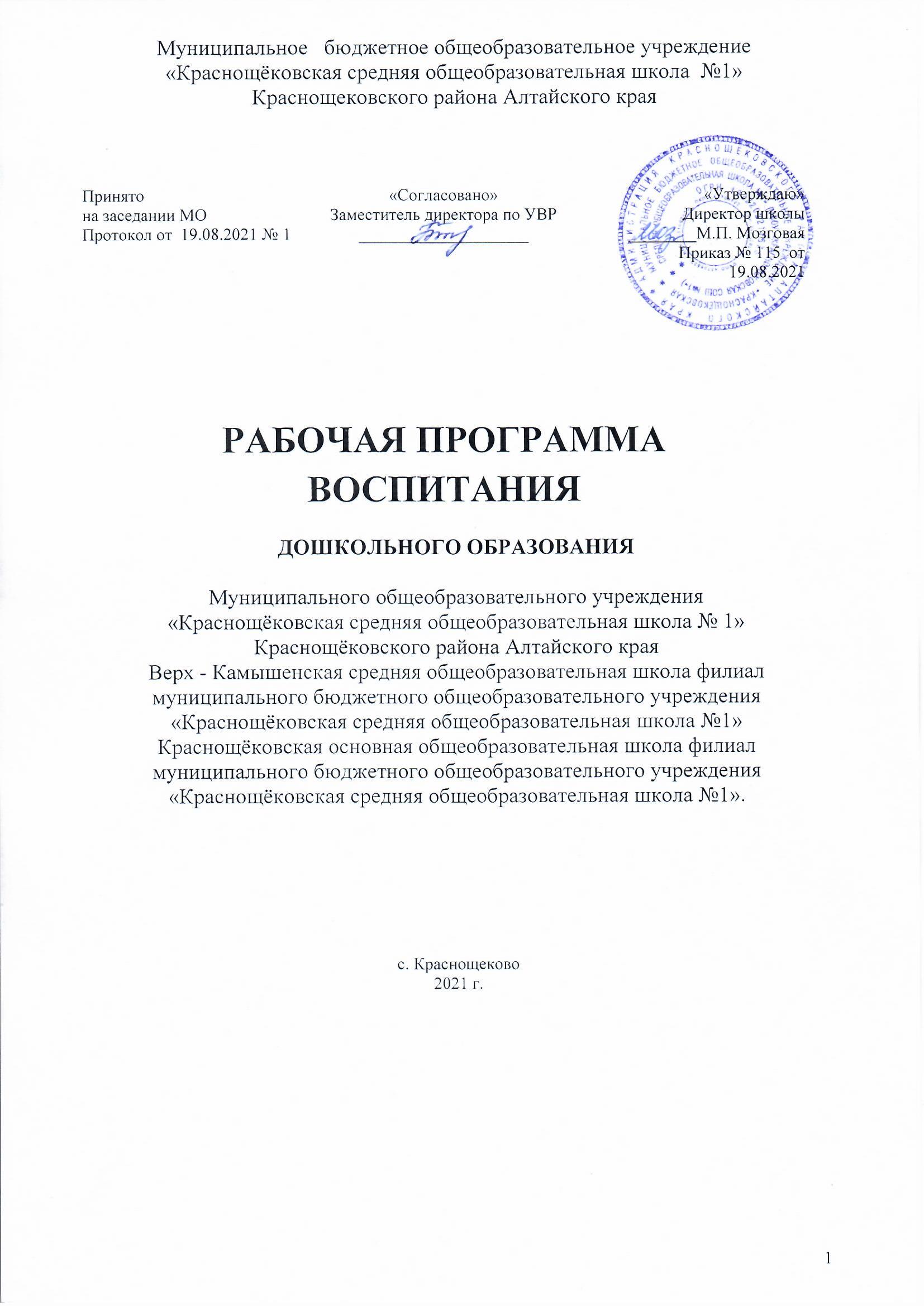 ОглавлениеПояснительная запискаРабочая программа воспитания (далее - Программа) определяет содержание и организацию воспитательной работы   дошкольного уровня  образования в муниципальном бюджетном  общеобразовательном учреждении «Краснощековская средняя общеобразовательное учреждение № 1» (далее – Организация).Содержание Программы разработано на основе следующих нормативно-правовых документов:на основе требований Федерального закона от 31 июля 2020 г. № 304-ФЗ «О внесении изменений в Федеральный закон «Об образовании в Российской Федерации» по вопросам воспитания обучающихся» с учетом Плана мероприятий по реализации в 2021–2025 годах Стратегии развития воспитания в Российской Федерации на период до 2025 года; Федерального  государственного образовательного стандарта дошкольного образования.Программа учитывает:«Примерную программу воспитания», которая была разработана сотрудниками Института стратегии развития образования РАО в рамках государственного задания и одобрена решением Федерального учебно-методического объединения по общему образованию (протокол от 2 июня 2020 г. № 2/20).Программа воспитания является компонентом основной образовательной программы дошкольного уровня  образования (далее – ДО). В связи с этим структура Программы воспитания включает три раздела – целевой, содержательный и организационный, в каждом из них предусматривается обязательная часть и часть, формируемая участниками образовательных отношений.Работа по воспитанию, формированию и развитию личности обучающихся в дошкольных группах Учреждения предполагает преемственность по отношению к достижению воспитательных целей начального общего образования (далее – НОО), к реализации Примерной программы воспитания, одобренной федеральным учебно-методическим объединением по общему образованию (протокол от 2 июня 2020 г. № 2/20) и размещенной на портале https://fgosreestr.ru.Под воспитанием понимается «деятельность, направленная на развитие личности, создание условий для самоопределения и социализации, обучающихся на основе социокультурных, духовно-нравственных ценностей и принятых в российском обществе правил и норм поведения в интересах человека, семьи, общества и государства,формирование у обучающихся чувства патриотизма, гражданственности, уважения к памяти защитников Отечества и подвигам Героев Отечества, закону и правопорядку, человеку труда и старшему поколению, взаимного уважения, бережного отношения к культурномунаследию и традициям многонационального народа Российской Федерации, природе и окружающей среде» (п.2. Ст.2 Федерального Закона от 31.07.2020 № 304-ФЗ «О внесении изменений в Федеральный закон «Об образовании в Российской Федерации» по вопросам воспитания обучающихся»)Воспитание детей дошкольного возраста в настоящее время ориентируется на гармоничное развитие личности, развитие жизнестойкости и адаптивности растущего человека в условиях глобальной неопределённости и стремительных изменений во всех сферах жизни и деятельности.С учетом особенностей социокультурной среды, в которой воспитывается ребенок, в рабочей программе воспитания  отражено взаимодействие участников образовательных отношений (далее – ОО) со всеми субъектами образовательных отношений. Только при подобном подходе, возможно, воспитать гражданина и патриота, раскрыть способности и таланты детей, подготовить их к жизни в высокотехнологичном, конкурентном обществе.Для того чтобы эти ценности осваивались ребенком, они должны найти свое отражение в основных направлениях воспитательной работы Учреждения:Ценности Родины и природы лежат в основе патриотического направления воспитания.Ценности человека, семьи, дружбы, сотрудничества лежат в основе социального направления воспитания.Ценность знания лежит в основе познавательного направления воспитания.Ценность здоровья лежит в основе физического и оздоровительного направления воспитания.Ценность труда лежит в основе трудового направления воспитания.Ценности культуры и красоты лежат в основе этико-эстетического направления воспитания.Рабочая  программа отражает  интересы  и  запросы  участников образовательных  отношений:- ребенка, признавая приоритетную роль его личностного развития на основе возрастных и индивидуальных особенностей, интересов и потребностей;педагогов дошкольных групп;родителей ребенка (законных представителей) и значимых для ребенка взрослых;государства и общества.Реализация Программы основана на сетевом взаимодействии с разными субъектами воспитательно-образовательного процесса:   библиотека, патриотические клубы, Советы ветеранов и т.д.Программа воспитания разработана с учётом культурно-исторических, этнических, социально-экономических, демографических и иных особенностей региона – Алтайского края, культурно-образовательных потребностей детей, их родителей (законных представителей), традиций и возможностей педагогических коллективов  дошкольных групп.От педагогов дошкольного уровня образования реализующих программу воспитания, требуется:знание и понимание современных факторов, оказывающих влияние на воспитание и личностное развитие ребенка;знание и понимание того, что основой организации воспитательного процесса в дошкольном возрасте являются представления об особенностях данного возраста и тех психологических механизмах, которые лежат в основе формирования личности на разных возрастных этапах дошкольного детства; - знание особенностей психологического развития ребенка в условиях всеобщей цифровизации;-гибкость в вопросах оперативного внесения в программы изменений, предопределенных документами стратегического планирования Российской Федерации;готовность к взаимодействию, обратной связи и информационной открытости в отношении социальных партнеров Организации.Содержание воспитательной деятельности разработано на основе модульного принципа. Модули - это конкретные воспитательные практики, которые реализуются в дошкольных группах Организации. Каждый из модулей ориентирован на одну из поставленных в Программе задач воспитания. То есть: одна задача – один модуль. Коллектив дошкольного уровня  образования вправе разрабатывать и включать в Программу те модули, которые помогут в наибольшей степени реализовать воспитательный потенциал детского сада с учетом имеющихся социальных, кадровых и материально-технических ресурсов.  К Программе прилагается календарный план воспитательной работы.ЦЕЛЕВОЙ РАЗДЕЛ1.1.1. Цель и задачи	Программы воспитанияГлавная цель	Программы воспитания дошкольного уровня образования МБОУ «Краснощековская СОШ № 1» личностное развитие ребенка дошкольного возраста, проявляющееся:- формирование ценностного отношения к окружающему миру, другим людям, себе;в овладении первичными представлениями о базовых ценностях, а также выработанных обществом нормах и правилах поведения;-	в	приобретении	первичного	опыта	деятельности	и	поведения	в	соответствиис	базовыми	национальными	ценностями,	нормами	и	правилами,	принятымив обществе.Главной задачей Программы является создание организационно-педагогических условий в части воспитания, личностного развития и социализации детей дошкольного возраста.Задачи воспитания формируются для  возрастного периода ( от 6 до 7 лет) на основе планируемых результатов достижения цели воспитанияреализуются в единстве с развивающими задачами, определенными действующими нормативными правовыми документами в сфере ДО. Задачи воспитания соответствуют основным направлениям воспитательной работы.Цели и задачи воспитания реализуются в течение всего времени нахождения ребенка в детском саду, во всех видах деятельности дошкольника, обозначенных в Федеральном государственном образовательном стандарте дошкольного образования (далее – ФГОС ДО).Все виды детской деятельности осуществляются:в разных формах совместной деятельности взрослых и детей, в которых взрослые открывают ребенку смысл и ценность человеческой деятельности, способы ее реализации совместно с родителями, воспитателями, сверстниками, реализуют культурные практики, в которых осуществляется самостоятельная апробация каждым ребенком инструментального и ценностного содержания.в свободной инициативной деятельности ребенка (его спонтанная самостоятельная активность, в рамках которой он реализует свои базовые устремления: любознательность, общительность, опыт деятельности на основе усвоенных ценностей).Цели и задачи организации работы с детьми старшего дошкольного возраста  ( 5-7 лет).Поддержка развития познавательной инициативы и активности. Содействие формированию целостного образа интересующих детей предметов явлений, отношений. Развитие навыка рефлексии.Развитие творческих способностей, двигательных навыков и умений, физических качеств (силы, быстроты, ловкости, выносливости). Развитие навыков самоорганизации, самопонимания, самопрезентации. Воспитание привычек здорового образа жизни.Планируемые результаты.При достижении поставленной цели и задач воспитания у дошкольников:развитие социальных, нравственных, физических, интеллектуальных, эстетических качеств; создание благоприятных условий длягармоничного	развития	каждого	ребенка	в	соответствии	с его возрастными, гендерными, индивидуальными особенностями и склонностями;формирование общей культуры личности, в том числе ценностей здорового и устойчивого образа жизни, инициативности, самостоятельности и ответственности, активной жизненной позиции;развитие способностей и творческого потенциала каждого ребенка;организация содержательного взаимодействия ребенка с другими детьми, взрослыми и окружающим миром на основе гуманистических ценностей и идеалов, прав свободного человека;воспитание патриотических чувств, любви к Родине, гордости за ее достижения на основе духовно-нравственных и социокультурных ценностей и принятых в обществе правил и норм поведения в интересах человека, семьи, общества;воспитание чувства собственного достоинства в процессе освоения разных видов социальной культуры, в том числе и многонациональной культуры народов России и мира, умения общаться с разными людьми;объединение воспитательных ресурсов семьи и дошкольной организации на основе традиционных духовно-нравственныхценностей семьи и общества; установление партнерских взаимоотношений с семьей, оказание ей психолого-педагогической поддержки, повышение компетентности родителей (законных представителей) в вопросах воспитания, развития и образования детей.1.2. Методологические основы и принципы построения Программы воспитанияМетодологической основой Программы воспитания является культурно-историческийи деятельностный подходы.Концепция Программы основывается на базовых ценностях воспитания, сформулированных в Федеральном законе «Об образовании в РФ»:«…формирование у обучающихся чувства патриотизма, гражданственности, уважения к памяти защитников Отечества и подвигам Героев Отечества, закону и правопорядку, человеку труда и старшему поколению, взаимного уважения, бережного отношения к культурному наследию и традициям многонационального народа Российской Федерации, природе и окружающей среде.» (п.2. Ст.2 Федерального Закона от 31.07.2020 № 304-ФЗ «О внесении изменений в Федеральный закон «Об образовании в Российской Федерации» по вопросам воспитания обучающихся»)Методологическими ориентирами воспитания также выступают следующие идеи отечественной педагогики и психологии:развитие личности ребенка в деятельности;духовно-нравственное, ценностное и смысловое содержание воспитания; - развитие личности ребенка в контексте сохранения его индивидуальности; -о сущности детства как сензитивном периоде воспитания;-теории об амплификации (обогащении) развития ребёнка средствами разных «специфически детских видов деятельности».Программа воспитания построена на основе духовно-нравственных и социокультурных ценностей и принятых в обществе правил и норм поведения в интересах человека, семьи, общества и опирается на следующие принципы:Принцип гуманизма. Каждый ребенок имеет право на признание его в обществе как личности, как человека, являющегося высшей ценностью, на уважение к его персоне, достоинству и защиту его прав на свободу и развитие.Принцип ценностного единства и совместности. Единство ценностей и смыслов воспитания, разделяемых всеми участниками образовательных отношений, содействие, сотворчество и сопереживание, взаимопонимание и взаимное уважение.Принцип культуросообразности. Воспитание основывается на культуре и традициях России, включая культурные особенности региона.Принцип следования нравственному примеру. Пример как метод воспитания позволяет расширить нравственный опыт ребенка, побудить его к внутреннему диалогу, пробудить в нем нравственную рефлексию, обеспечить возможность выбора при построении собственной системы ценностных отношений, продемонстрировать ребенку реальную возможность следования идеалу в жизни.Принципы безопасной жизнедеятельности. Защищенность важных интересов личности от внутренних и внешних угроз, воспитание через призму безопасности и безопасного поведения.Принцип совместной деятельности ребенка и взрослого. Значимость совместной деятельности взрослого и ребенка на основе приобщения к культурным ценностям и их освоения.       Принципы инклюзивного образования. Организация образовательного процесса, при которой все дети, независимо от их физических, психических, интеллектуальных, культурно-этнических, языковых и иных особенностей, включены в общую систему образования.Принцип неукоснительного соблюдения законности и прав семьи ребенка. Соблюдение конфиденциальности информации о ребенке и его семье, приоритета безопасности ребенка;Данные принципы реализуются в укладе жизни детского сада, включающем воспитывающую среду, культурные практики, совместную деятельность и события.1.2.1. Уклад образовательной организацииУклад жизни в учреждении - это система отношений в Организации, сложившаяся на основе нравственно-ценностных идеалов, традиций и характера организации различных воспитательных процессов Уклад всегда основывается на человеческой культуре, поэтому объединяет в себе устоявшийся порядок жизни, общественный договор, нормы и правила, традиции, психологический климат (атмосферу), безопасность и систему ценностей дошкольного воспитания для всех участников образовательных отношений: руководителей Организации , воспитателей и специалистов, вспомогательного персонала, воспитанников, родителей (законных представителей), субъектов социокультурного окружения учреждения.Уклад определяет характер воспитательных процессов, способы взаимодействия между детьми и педагогами, между педагогами и родителями, детей друг с другом. На сегодняшний день уклад включает в себя сетевое информационное пространство и нормы общения участников образовательных отношений в социальных сетях.Уклад определяет специфику и конкретные формы организации распорядка дневного, недельного, месячного, годового цикла жизни детского сада.Уклад жизни в Организации находит свое выражение в Уставе учреждения, в ОП ДО и Программе воспитания, во внутренней документации.Для реализации Программы воспитания уклад должен быть принят всеми участниками образовательных отношений.Культура поведения воспитателя в общностях как значимая составляющая уклада. Культура поведения взрослых в ГКП направлена на создание воспитывающей среды как условия решения возрастных задач воспитания. Общая психологическая атмосфера, эмоциональный настрой группы, спокойная обстановка, отсутствие спешки, разумная сбалансированность планов – это необходимые условия нормальной жизни и развития детей. Воспитатель должен соблюдать нормы профессиональной этики и поведения:− педагог всегда выходит навстречу родителям и приветствует родителей и детей первым;− улыбка – всегда обязательная часть приветствия;− педагог описывает события и ситуации, но не дает им оценки;− педагог не обвиняет родителей и не возлагает на них ответственность за поведение детей в детском саду;− тон общения ровный и дружелюбный, исключается повышение голоса; − уважительное отношение к личности воспитанника; − умение заинтересованно слушать собеседника и сопереживать ему;− умение видеть и слышать воспитанника, сопереживать ему;− уравновешенность и самообладание, выдержка в отношениях с детьми;− умение быстро и правильно оценивать сложившуюся обстановку и в то же время не торопиться с выводами о поведении и способностях воспитанников;− умение сочетать мягкий эмоциональный и деловой тон в отношениях с детьми; − умение сочетать требовательность с чутким отношением к воспитанникам; − соответствие внешнего вида статусу воспитателя детского сада; − знание возрастных и индивидуальных особенностей воспитанников.Педагог имеет право следовать за пожеланиями родителей только с точки зрениявозрастной психологии и педагогики.1.2.2. Воспитывающая среда ДООВоспитывающая среда – это особая форма организации образовательного процесса, реализующего цель и задачи воспитания.Воспитывающая среда определяется целью и задачами воспитания, духовно-нравственными и социокультурными ценностями, образцами и практиками. Основными характеристиками воспитывающей среды являются ее насыщенность и структурированность.1.2.3. Общности (сообщества) ДООПрофессиональная общность – это устойчивая система связей и отношений между людьми, единство целей и задач воспитания, реализуемое всеми сотрудниками ДОО. Сами участники общности должны разделять те ценности, которые заложены в основу Программы. Основой эффективности такой общности является рефлексия собственной профессиональной деятельности.Воспитатель, а также другие сотрудники должны:быть примером в формировании полноценных и сформированных ценностных ориентиров, норм общения и поведения;мотивировать детей к общению друг с другом, поощрять даже самые незначительные стремления к общению и взаимодействию;поощрять детскую дружбу, стараться, чтобы дружба между отдельными детьми внутри группы сверстников принимала общественную направленность;заботиться о том, чтобы дети непрерывно приобретали опыт общения на основе чувства доброжелательности;содействовать проявлению детьми заботы об окружающих, учить проявлять чуткость к сверстникам,	побуждать	детей	сопереживать,	беспокоиться, проявлять внимание заболевшему товарищу;воспитывать в детях такие качества личности, которые помогают влиться в общество сверстников (организованность, общительность, отзывчивость, щедрость, доброжелательность и пр.);учить детей совместной деятельности, насыщать их жизнь событиями, которые сплачивали бы и объединяли ребят;воспитывать в детях чувство ответственности перед группой за свое поведение.Профессионально-родительская общность (взрослый-взрослый) включает сотрудников ДОО и всех взрослых членов семей воспитанников, которых связывают не только общие ценности, цели развития  и воспитания детей, но и уважение друг к другу. Основная задача – объединение усилий по воспитанию ребенка в семье и в ДОО. Зачастую поведение ребенка сильно различается дома и в ДОО. Без совместного обсуждения воспитывающими взрослыми особенностей ребенка невозможно выявление и в дальнейшем создание условий, которые необходимы для его оптимального и полноценного развития и воспитания.Детско-взрослая общность. Для общности характерно содействие друг другу, сотворчество и сопереживание, взаимопонимание и взаимное уважение, отношение к ребенку как к полноправному человеку, наличие общих симпатий, ценностей и смыслов у всех участников общности.Детско-взрослая общность является источником и механизмом воспитания ребенка. Находясь в общности, ребенок сначала приобщается к тем правилам и нормам, которые вносят взрослые в общность, а затем эти нормы усваиваются ребенком и становятся его собственными. В каждом возрасте и каждом случае она будет обладать своей спецификой в зависимости от решаемых воспитательных задач.Детская общность. (Ребенок – ребенок) Общество сверстников – необходимое условие полноценного развития личности ребенка. Здесь он непрерывно приобретает способы общественного поведения, под руководством воспитателя учится умению дружно жить, сообща играть, трудиться, заниматься, достигать поставленной цели. Чувство приверженности к группе сверстников рождается тогда, когда ребенок впервые начинает понимать, что рядом с ним такие же, как он сам, что свои желания необходимо соотносить с желаниями других.Воспитатель должен воспитывать у детей навыки и привычки поведения, качества, определяющие характер взаимоотношений ребенка с другими людьми и его успешность в том или ином сообществе. Поэтому так важно придать детским взаимоотношениям духдоброжелательности, развивать у детей стремление и умение помогать как старшим, так и друг другу, оказывать сопротивление плохим поступкам, общими усилиями достигать поставленной цели.Одним	из	видов	детских	общностей	являются	разновозрастные	детские	общности.В детском саду должна быть обеспечена возможность взаимодействия ребенка как со старшими, так и с младшими детьми. Включенность ребенка в отношения со старшими, помимо подражания и приобретения нового, рождает опыт послушания, следования общим для всех правилам, нормам поведения и традициям. Отношения с младшими – это возможность для ребенка статьавторитетом и образцом для подражания, а также пространство для воспитания заботы и ответственности.Организация жизнедеятельности детей дошкольного возраста в разновозрастной группе обладает большим воспитательным потенциалом для инклюзивного образования.1.2.4. Социокультурный контекстСоциокультурный контекст – это социальная и культурная среда, в которой человек растетживет. Он также включает в себя влияние, которое среда оказывает на идеи и поведение человека.Социокультурные ценности являются определяющими в структурно-содержательной основе Программы воспитания.Социокультурный контекст воспитания является вариативной составляющей воспитательной программы. Он учитывает этнокультурные, конфессиональные и региональные особенности и направлен на формирование ресурсов воспитательной программы.Реализация социокультурного контекста опирается на построение социального партнерства образовательной организации.рамках социокультурного контекста повышается роль родительской общественности как субъекта образовательных отношений в Программе воспитания.1.2.5. Деятельности и культурные практики в ДООЦели и задачи воспитания реализуются во всех видах деятельности дошкольника, обозначенных во ФГОС ДО. В качестве средств реализации цели воспитания могут выступать следующие основные виды деятельности и культурные практики: предметно-целевая (виды деятельности, организуемые взрослым, в которых он открывает ребенку смысл и ценность человеческой деятельности, способы ее реализации совместно с родителями, воспитателями, сверстниками);культурные   практики   (активная,   самостоятельная   апробация   каждым   ребенкоминструментального и ценностного содержаний, полученных от взрослого, и способов их реализации в различных видах деятельности через личный опыт);свободная инициативная деятельность ребенка (его спонтанная самостоятельная активность, в рамках которой он реализует свои базовые устремления: любознательность, общительность, опыт деятельности на основе усвоенных ценностей).1.3. Требования к планируемым результатам освоения Примерной программыПланируемые результаты воспитания носят отсроченный характер, но деятельность воспитателя нацелена на перспективу развития и становления личности ребенка. Поэтому результаты достижения цели воспитания даны в виде целевых ориентиров, представленных в виде обобщенных портретов ребенка к концу раннего и дошкольного возрастов. Основы личности закладываются в дошкольном детстве, и, если какие-либо линии развития не получат своего становления в детстве, это может отрицательно сказаться на гармоничном развитии человека в будущем.1.3.1. Целевые ориентиры воспитательной работы для детей дошкольного возраста (до 7 лет)Портрет ребенка дошкольного возраста (к 7-ми годам)Часть, формируемая участниками образовательных отношений1.3.2. Потенциал социокультурного пространства   для воспитания детей дошкольного возрастаОдним из основных положений, рассматриваемых в ФГОС ДО, является - «…приобщение детей к социокультурным нормам, традициям семьи, общества, государства …». В проекте «Национальной доктрины образования Российской Федерации» подчеркивается, что «система образования призвана обеспечить воспитание патриотов России». Однако прежде чем стать патриотом России, надо, уважать и любить свою семью, знать свой город, свой поселок, традиции своего края.Организации формируют у дошкольников духовные ценности: интерес к изучению культуры своих предков; любовь к родному краю; воспитываем гордость за культуру нашего народа, желание ее сохранять; воспитывает патриотические чувства, уважение к прошлому, интерес к истории своей Родины. Это является одним из значимых направлений развития образования дошкольников.Природное, культурно-историческое своеобразие местности предопределяет отбор содержания регионального компонента образования, усвоение которого позволяет детям адаптироваться к условиям жизни в ближайшем социуме, проникнуться любовью к родной земле, воспитать у себя потребность в здоровом образе жизни, рациональном использовании природных богатств, в охране окружающей среды.Содержание регионального компонента образования призвано способствовать формированию у дошкольников духовно - нравственных ориентаций, развитию их творческого потенциала, толерантности в условиях современного мира.Для эффективной реализации культурной направленности регионального компонента дошкольного образования выявлены и обоснованы следующие педагогические условия:формирование культурной направленности личности дошкольника, на основе обновления содержания регионального компонента дошкольного образования;создание культурно-развивающей среды ДОУ;организация эффективного взаимодействия дошкольного образовательного учреждения и семьи.Цель: помочь каждому ребёнку понять, что значит для него Родина;объединить усилия семьи и ДОУ по вопросам формирования у детей нравственно-патриотических чувств.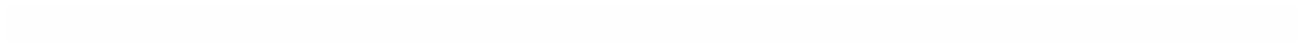 Задачи: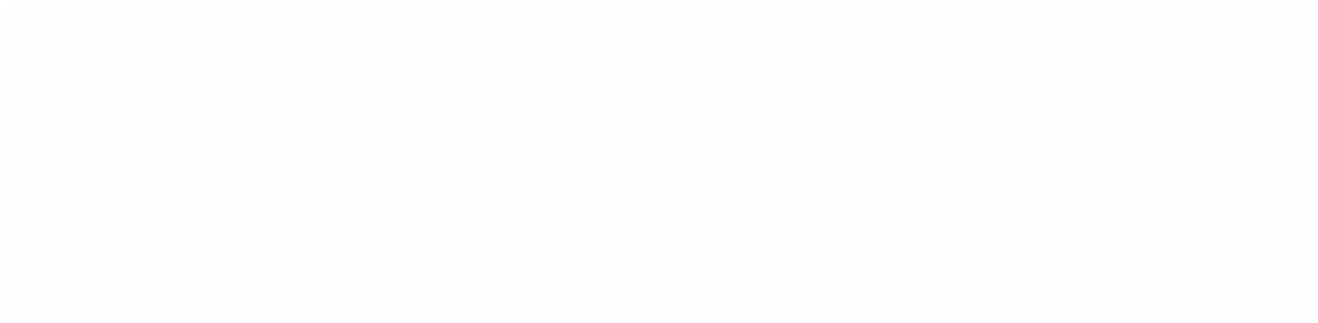 Воспитывать в детях любовь, привязанность, уважение к семье, односельчанам.Знакомить с понятием «Родина- Россия» через ознакомление с родным домом, родным селом, родным краем.Пробуждать интерес к историческим фактам, осознание ценности событий в жизни человека, ГКП, села, страны.Приобщать к русской народной культуре через устное народное творчество, изобразительное искусство, музыкальное развитие.Знакомить с природой родного края, воспитывать осознанно правильное отношение к окружающему миру, родной природе. формирование общих представлений об окружающей природной среде (природных ресурсах, воде, атмосфере, почвах, о растительном и животном мире Алтайского края);Таким образом, систематическая целенаправленная образовательная деятельность по ознакомлению дошкольников с историей и культурой края оказывает эффективную помощь в реализации задач воспитания детей дошкольного образования.Раздел II. Содержательный2.1. Содержание воспитательной работы по направлениям воспитанияСодержание рабочей Программы воспитания реализуется в ходе освоения детьми дошкольного возраста всех образовательных областей, обозначенных в ФГОС ДО, одной из задач которого является объединение воспитания и обучения в целостный образовательный процесс на основе духовно-нравственных и социокультурных ценностей и принятых в обществе правил и норм поведения в интересах человека, семьи, общества.социально-коммуникативное развитие;познавательное развитие;речевое развитие;художественно-эстетическое развитие;физическое развитие.Реализация цели и задач данной Программы осуществляется в рамках нескольких направлений (модулях) воспитательной работы, определённых на основе базовых ценностей воспитания в России, которые не заменяют и не дополняют собой деятельность по пяти образовательным областям, а фокусируют процесс усвоения ребенком базовых ценностей в целостном образовательном процессе.Патриотическое направление воспитания - (модуль «Я и моя Родина»)Социальное направление воспитания - (модуль «Я, моя семья и друзья»)Познавательное направление воспитания - (модуль «Хочу всё знать»)Физическое и оздоровительное направления воспитания- (модуль «Я и моё здоровье»)Трудовое направление воспитания - (модуль «Я люблю трудиться»)Этико-эстетическое направление воспитания - ( модуль «Я в мире прекрасного)Все перечисленные направления воспитания тесно взаимосвязаны между собой и обеспечивают интеграцию воспитательной деятельности во все образовательные области и во все виды детской деятельности в образовательном процессе, согласно ОП ДО МБОУ «Краснощековская СОШ № 1».2.2. Содержание направлений воспитательной работы в Программы воспитания2.1.1. Возможные виды и формы деятельности при реализации Программы воспитанияВ работе с детьми младшего дошкольного возраста используются преимущественно игровые, сюжетные и интегрированные формы образовательной деятельности. Обучение происходит опосредованно, в процессе увлекательной для малышей деятельности.старшем дошкольном возрасте   выделяется время для занятий учебно-тренирующего характера. В практике используются разнообразные формы работы с детьми.Возможные формы реализации программы воспитания соответствии с видом детской деятельности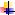 в специально организованной образовательной деятельностиВозможные формы реализации программы воспитания в соответствии с видом детской деятельностипри проведении режимных моментовВозможные формы реализации программы воспитания в соответствии с видом детской деятельности при самостоятельной деятельности детейМетоды и средства реализации Программы воспитанияМетоды - упорядоченные способы взаимодействия взрослого и детей, направленные на достижение целей и решение задач дошкольного образования. Средства - это совокупность материальных и идеальных объектов:Для обеспечения эффективного взаимодействия педагога и детей в ходе реализации образовательной программы используются следующие методы и средства:  Часть, формируемая участниками образовательных отношений2.2. Особенности реализации воспитательного процессаПрограмма учитывает условия, существующие в ГКП, индивидуальные особенности, интересы, потребности воспитанников и их родителей.Процесс воспитания в ДОУ основывается на общепедагогических принципах, изложенных в ФГОС дошкольного образования (Раздел I, пункт1.2.)Задачи воспитания реализуются в течение всего времени нахождения ребенка в ГКП: в процессе ООД, режимных моментов, совместной деятельности с детьми и индивидуальной работы.При организации совместной деятельности взрослых и детей, для воспитателя рекомендуется позиция равного партнёра, включённого в деятельность с детьми, который «изнутри» этой деятельности вводит свои предложения и принимает замыслы детей, демонстрирует разнообразные способы действий, решает возникающие в совместной деятельности проблемы вместе с детьми без жёстких оценок.    При этом включённость воспитателя в деятельность наравне с детьми предполагает:- добровольное присоединение детей к деятельности (без психического и дисциплинарного принуждения); -свободное общение и перемещение детей во время деятельности (при соответствии организации рабочего пространства);-открытый временной конец занятия (каждый работает в своем темпе).Единицей воспитания является событие. Это форма совместной деятельности ребенка и взрослого, в которой активность взрослого приводит к приобретению ребенком собственного опыта переживания той или иной ценности. Для того чтобы стать значимой, каждая ценность воспитания должна быть понята, раскрыта и принята ребенком совместно с другими людьми в значимой для него общности. Этот процесс происходит стихийно, но для того, чтобы вести воспитательную работу, он должен быть направлен взрослым.Подлинно воспитательное событие всегда есть спроектированная взрослым образовательная ситуация. В каждом воспитательном событии педагог продумывает смысл реальных и возможных действий детей и смысл своих действий в контексте задачвоспитания. Событием может быть не только организованное мероприятие, но и спонтанно возникшая ситуация, и любой режимный момент, традиции утренней встречи детей, индивидуальная беседа, общие дела, совместно реализуемые проекты и пр. Планируемые и подготовленные педагогом воспитательные события проектируются в соответствии с календарным планом воспитательной работы группы, ситуацией развития конкретного ребенка.Проектирование событий в Организации возможно в следующих формах:– разработка и реализация значимых событий в ведущих видах деятельности (детско-взрослый спектакль, построение эксперимента, совместное конструирование, спортивные игры и др.);– проектирование встреч, общения детей со старшими, младшими, ровесниками, с взрослыми, с носителями значимых культурных практик (искусство, литература, прикладное творчество и т. д.), профессий, культурных традиций народов России;– создание творческих детско-взрослых проектов (празднование 8 Марта с приглашением мам и т. д.).Проектирование событий позволяет построить целостный годовой цикл методической работы на основе традиционных ценностей российского общества. Совместная деятельность взрослого и детей осуществляется как в виде специально организованной образовательной деятельности, так и в виде образовательной деятельности, осуществляемой в ходе режимных моментов.Специально организованная образовательная деятельность реализуется через организацию различных видов детской деятельности (игровой, двигательной, познавательно-исследовательской, коммуникативной, продуктивной, музыкально-художественной, трудовой, а также чтения художественной литературы) или их интеграцию с использованием разнообразных форм и методов работы, выбор которых осуществляется педагогами самостоятельно в зависимости от контингента детей, уровня освоения программы и решения конкретных образовательных задач.При свободной самостоятельной деятельности детей для воспитателя рекомендуется позиция создателя развивающей среды, когда взрослый непосредственно не включён в детскую деятельность, а создает образовательную среду, в которой у детей появляется возможность действовать свободно и самостоятельно. Во время свободной деятельности детей в специально подготовленной развивающей среде для воспитателя рекомендуется позиция деятельностного взрослого. В основном, это организация ручноготруда с подгруппой детей. Гармоничное сочетание форм деятельности позволяет направлять и обогащать развитие детей, организовать для детей культурное пространство свободного действия, необходимое для процесса индивидуализацииВ перечне особенностей организации воспитательного процесса в в образовательной организации, осуществляющей образовательный процесс на уровне дошкольного образования, выступающих в качестве факторов, признаков, характеристик, определяющих содержание основной образовательной программы воспитания, отображаются:региональные и территориальные особенности социокультурного окруженияДОО;воспитательно значимые проекты и программы, в которых уже участвует ДОО, дифференцируемые по признакам: федеральные, региональные, муниципальные, тематические и т.д.;воспитательно значимые проекты и программы, в которых ДОО намерено принять участие, дифференцируемые по тем же признакам;ключевые элементы уклада ДОО в соответствие со сложившейся моделью воспитательно значимой деятельности, накопленного опыта, достижений, следования традиции, ее уклада жизни;наличие оригинальных, опережающих, перспективных технологий воспитательно значимой деятельности, потенциальных «точек роста»;существенные отличия ДОО от других ОО по признаку проблемных зон, дефицитов, барьеров, которые преодолеваются, благодаря решениям, отсутствующим или недостаточно выраженным в массовой практике;общие характеристики содержания и форм воспитания в общей структуре воспитательной работы в ДОО;особенности воспитательно значимого взаимодействия с социальными партнерами ДОО;степень включенности в процессы сопоставительного анализа по результатам воспитательно значимых конкурсов лучших практик, мониторингов и т.д.;особенности ДОО, связанные с работой с детьми с ограниченными возможностями здоровья, в том числе с инвалидностью.2.3. Особенности взаимодействия педагогического коллектива с семьями воспитанников  в процессе реализации Программы воспитанияНеобходимость взаимодействия педагогов с родителями традиционно признаётся важнейшим условием эффективности воспитания детей. Более того, в соответствии с ФГОС ДО сотрудничество с родителями является одним из основных принципов дошкольного образования.  Нельзя  забывать,  что  личностные  качества  (патриотизм,  доброжелательность, сострадание,  чуткость,  отзывчивость)  воспитываются  в  семье,  поэтому    участие родителей в работе ДОУ, в совместных с детьми мероприятиях, их личный пример   – все    это    вместе    дает    положительные    результаты    в    воспитании    детей,приобщении к социокультурным нормам.Поэтому активное включение родителей в единый совместный воспитательный процесс позволяет реализовать все поставленные задачи и значительно повысить уровень партнерских отношений.Цель взаимодействия: объединение усилий педагогов Организации и семьи по созданию условий для развития личности ребенка на основе социокультурных, духовно-нравственных ценностей и правил, принятых в российском обществе.Задачи:Повысить компетентность родителей в вопросах развития личностных качеств детей дошкольного возраста.Оказать  психолого-педагогической  поддержку  родителям  в  воспитанииребенка.Объединить усилия педагогов и семьи по воспитанию дошкольников посредством совместных мероприятий.Основные формы и содержание работы с родителями:Анкетирование. Данная форма используется с целью изучения семьи, выявления образовательных потребностей и запросов родителей. Способствует установлению контактов, а также для согласования воспитательных воздействий на ребенка.Консультации. Это самая распространенная форма психолого-педагогической поддержки и просвещения родителей. Проводятся индивидуальные и групповые консультации по различным вопросам воспитания ребенка. Активно применяются консультации-презентации с использованием ИК-технологий.Мастер-классы. Активная форма сотрудничества, посредством которой педагог знакомит с практическими действиями решения той или иной задачи. В результате у родителей формируются педагогические умения по различным вопросам воспитания детей.Педагогический тренинг. В основе тренинга – проблемные ситуации, практические задания и развивающие упражнения, которые «погружают» родителей в конкретную ситуацию, смоделированную в воспитательных целях. Способствуют рефлексии и самооценке родителей по поводу проведённой деятельности.«Родительская почта». В ГКП организована дистанционная форма сотрудничества с родителями. Взаимодействие происходит в социальных сетях в «Контакте», «Одноклассники», через мессенджеры WhatsApp,Viber и через видеозвонки. Такая форма общения позволяет родителям уточнить различные вопросы, пополнить педагогические знания, обсудить проблемы.Праздники, фестивали, конкурсы, соревнования. Ежемесячно проводятся совместные с родителями мероприятия, которые включают в общее интересное дело всех участников образовательных отношений. Тем самым оптимизируются отношения родителей и детей, родителей и педагогов, педагогов и детей..Родительские собрания. Посредством собраний координируются действия родительской общественности и педагогического коллектива по вопросам обучения, воспитания, оздоровления и развития детей.Групповые формы работы:Родительский комитет, участвующие в решении вопросов воспитания и социализации детей.Семейные клубы, участвуя в которых родители могут получать рекомендации от профессиональных психологов, педагогов, ученых, общественных деятелей, социальных работников и обмениваться собственным опытом в пространстве воспитания детей дошкольного возраста.Педагогические гостиные, посвященные вопросам воспитания мастер-классы, семинары, круглые столы с приглашением специалистов.Родительские собрания, посвященные обсуждению актуальных и острых проблем воспитания детей дошкольного возраста.Взаимодействие в социальных сетях: родительские форумы на интернет-сайте ДОО, посвященные обсуждению интересующих родителей вопросов воспитания; виртуальные консультации психологов и педагогов.Раздел III. Организационный3.1. Общие требования к условиям реализации Программы воспитанияПрограмма воспитания ОО реализуется через формирование социокультурного воспитательного пространства при соблюдении условий создания уклада, отражающего готовность всех участников образовательного процесса руководствоваться едиными принципами и регулярно воспроизводить наиболее ценные для нее воспитательно значимые виды совместной деятельности. Уклад ОО направлен на сохранение преемственности принципов воспитания уровня дошкольного образования на уровень начального общего образования:1. Обеспечение личностно развивающей предметно-пространственной среды, в том числе современное материально-техническое обеспечение, методические материалы и средства обучения.2. Наличие профессиональных кадров и готовность педагогического коллектива к достиже нию целевых ориентиров Программы воспитания.3. Взаимодействие с родителями по вопросам воспитания.4. Учет индивидуальных особенностей детей дошкольного возраста, в интересах которых реализуется Программа воспитания (возрастных, физических, психологических, национальных и пр.).Программа воспитания обеспечивает формирование социокультурного воспитательного пространства при соблюдении условий ее реализации, включающих:обеспечение воспитывающей личностно развивающей предметно-пространственной среды, которая строится по трем линиям:«от взрослого», который создает предметно-пространственную среду, насыщая ее ценностями и смыслами;«от взаимодействия ребенка и взрослого»: воспитывающая среда, направленная на взаимодействие ребенка и взрослого, раскрывающего смыслы и ценности воспитания;«от ребенка»: воспитывающая среда, в которой ребенок самостоятельно творит, живет и получает опыт позитивных достижений, осваивая ценности и смыслы, заложенные взрослым;оказание психолого-педагогической помощи, консультирование и поддержка родителей (законных представителей) по вопросам воспитания;создание уклада детского сада, отражающего готовность всех участников образовательного процесса руководствоваться едиными принципами и регулярно воспроизводить наиболее ценные для нее воспитательно значимые виды совместной деятельности;современный уровень материально-технического обеспечения Программы воспитания, обеспеченности методическими материалами и средствами обучения и воспитания;-	наличие	профессиональных	кадров	и	готовность	педагогического	коллектива достижению целевых ориентиров Программы воспитания;учет индивидуальных и групповых особенностей детей дошкольного возраста, в интересах которых реализуется Программа воспитания (возрастных, физических, психологических, национальных и пр.).Психолого-педагогическое и социально-педагогическое обеспечениеНа уровне локальных актов Организации в случае необходимости предусмотрено психолого-педагогическое и социально-педагогическое сопровождение воспитательной работы, в том числе, профилактика раннего выявления семей «группы риска».Условия, необходимые для создания социальной ситуации развития детей:обеспечение эмоционального благополучия через:непосредственное общение с каждым ребенком;уважительное отношение к каждому ребенку, его чувствам и потребностям;поддержка индивидуальности и инициативы детей через:создание условий для свободного выбора детьми деятельности участков совместной деятельности;создание условий для принятия решений, выражения своих чувств и мыслей;не   директивную   помощь,   поддержку   детской   инициативы   исамостоятельности в разных видах деятельности (игровой, исследовательской, проектной, познавательной...)установление правил взаимодействия в разных ситуациях:создание условий для позитивных доброжелательных отношений между детьми, в том числе принадлежащими к разным национально-культурным, религиозным общностям и социальным слоям, а так же имеющими различные (в том числе ограниченные) возможности здоровья;развитие коммуникативных способностей детей. позволяющих разрешать конфликтные ситуации со сверстниками;развитие умения работать в группе сверстников;построение вариативного развивающего образования, ориентированного на уровень развития, проявляющихся у ребенка в совместной деятельности со взрослым и более опытными сверстниками, но не актуализирующийся в его индивидуальной деятельности (зона ближайшего развития каждого ребенка), через:создание условий для овладения культурными средствами деятельности;организацию видов деятельности способствующих развитию мышления, речи, общения, воображения и детского творчества, личностного, физического и художественно-эстетического развития;поддержку спонтанной игры её обогащение, обеспечение игрового времени и пространства;оценку индивидуального развития детей;взаимодействие с родителями (законными представителями по вопросам образования ребенка, непосредственного вовлечения их в образовательную деятельность, в том числе средствами создания образовательных проектов совместно с семьей на основе выявления потребности и поддержки образовательных инициатив семьи.3.2. Взаимодействия взрослого с детьми. События ДООСобытие – это форма совместной деятельности ребенка и взрослого, в которой активность взрослого приводит к приобретению ребенком собственного опыта переживания той или иной ценности. Для того чтобы стать значимой, каждая ценность воспитания должна быть понята, раскрыта и принята ребенком совместно с другими людьми в значимой для него общности. Этот процесс происходит стихийно, но для того, чтобы вести воспитательную работу, он должен быть направлен взрослым.Воспитательное  событие	–  это	спроектированная	взрослым  образовательная  ситуация.В каждом воспитательном событии педагог продумывает смысл реальных и возможных действий детей и смысл своих действий в контексте задач воспитания. Событием может быть не только организованное мероприятие, но и спонтанно возникшая ситуация, и любой режимный момент, традиции утренней встречи детей, индивидуальная беседа, общие дела, совместно реализуемые проекты и пр. Планируемые и подготовленные педагогом воспитательные события проектируются в соответствии с календарным планом воспитательной работы ДОО, группы, ситуацией развития конкретного ребенка.Проектирование событий в ДОО возможно в следующих формах:разработка и реализация значимых событий в ведущих видах деятельности (детско-взрослый спектакль, построение эксперимента, совместное конструирование, спортивные игры и др.);	проектирование	встреч,	общения	детей	со	старшими,	младшими,	ровесниками, с взрослыми, с носителями воспитательно значимых культурных практик (искусство, литература, прикладное творчество и т. д.), профессий, культурных традиций народов России;	создание	творческих	детско-взрослых	проектов	(празднование	Дня	Победы с приглашением ветеранов, «Театр в детском саду» – показ спектакля для детей из соседнего детского сада и т. д.).Проектирование событий позволяет построить целостный годовой цикл методической работы на основе традиционных ценностей российского общества. Это поможет каждому педагогу создать тематический творческий проект в своей группе и спроектировать работу с группой в целом, с подгруппами детей, с каждым ребенком.Основные формы и содержание деятельности:Проекты. В настоящее время проекты являются самой распространенной формой взаимодействия всех участников образовательных отношений. Традиционные события оформляются в различные проекты, где предусматриваются различные виды детской деятельности и формы проведения. В конце каждого проекта проводится итоговое мероприятие.Совместные игры. Это одна из основных форм воспитательного воздействия в процессе проведения традиционных мероприятий.Применяются различные виды игр: сюжетно-ролевые, творческие, подвижные и малоподвижные, народные, игры-драматизации, квест-игры.Творческие мастерские и детские студии. В мастерских и студиях ребята занимаются рисованием, лепкой, аппликацией, конструированием. Делают различные макеты, лэпбуки, экологические знаки и стенгазеты, подарки, поделки для выставок, социальных акций. Совместно с воспитателями и родителями изготавливают атрибуты для совместных мероприятий.Выставки. По тематике многих мероприятий проводятся выставки: информационные, фотовыставки, декоративно-прикладного искусства, экологические, социальные. Традиционными в детском саду стали выставки детских работ «Мой любимый детский сад», «Защитники Отечества», «День Победы», фотовыставки «Наши папы удалые», «Люблю тебя, мой край родной».Ярмарки достижений. На ярмарках представляются творческие работы детей. Активно привлекаются родители для участия в ярмарках семейного творчества по различным направлениям.Социальные и экологические акции. В акциях принимают участие сотрудники, родители и воспитанники дошкольного учреждения. В ходе акций дошкольники получают природоведческие знания, социокультурные и экологические навыки, активную жизненную позицию.Конкурсы, викторины. Эти мероприятия имеют познавательное содержание и проходят в развлекательной форме. Проводятся по всем направлениям развития дошкольников.Музыкально-театрализованные представления. Данные представления проводятся в виде концертов, театральных постановок, развлечений, музыкальной или театральной гостиной.Спортивные и оздоровительные мероприятия. В рамках многих традиционных событий предусматриваются различные виды двигательной деятельности (физкультурные досуги, соревнования, эстафеты), которые развивают у детей потребность в здоровом образе жизни и воспитывают любовь к спорту.Творческие соревнования. Творческие соревнования позволяют провести воспитательную работу с ребенком сразу по нескольким направлениям: социально-коммуникативное развитие, умственное и эстетическое воспитание, вовлечение родителей в процесс воспитания, интеграция воспитательных усилий.Творческие соревнования способствуют художественно–эстетическому развитию ребенка, которое предполагает развитие предпосылок ценностно-смыслового восприятия произведений искусства (словесного, музыкального, изобразительного), мира природы; становление эстетического отношения к окружающему миру; формирование элементарных представлений о видах искусства; восприятие музыки, художественной литературы, фольклора; стимулирование сопереживанию персонажам художественных произведений; реализацию самостоятельной творческой деятельности детей (изобразительной, конструктивно-модельной, музыкальной и др.).Творческие соревнования стимулируют у воспитанников развитие: сенсорных способностей; чувства ритма, цвета, композиции; умения выражать в художественных образах свои творческие способности.Творческое  соревнование  –  не  просто  мероприятие  в  стенах  детского  сада,  этопродолжение  и  расширение  образовательного  процесса,  где  развитие  получают	всеучастники процесса: ребенок, родитель и педагог. Родитель и ребенок учатся и приобретают опыт по взаимодействию для достижения общей цели, реализуя общие задачи. Родитель учится быть терпеливым и вдумчивым. Ребенок получает первый социальный опыт участия в конкурсном движении, а родитель учится относиться к соревнованиям серьезно, знакомясь с положениями, условиями и системой оценки.Творческие соревнования создают условия для приобретения социального опыта участия ребенка в конкурсном движении и формирование у родителей педагогической культуры по подготовке и поддержке своего ребенка в участии в конкурсах.Организация  проводит творческие соревнования в различных формах, например, конкурсы, выставки, фестивали. Конкретная форма проведения творческого соревнования определяется календарным планом воспитательной работы.  Педагоги  помогают подготовиться семье к успешному участию в конкурсе, консультирует родителей по созданию условий, мотивации, помогают в подготовке. Педагогам приходится учиться видеть домашние условия и возможности ребенка, понимать современного родителя и их трудности, быть терпимыми, и доброжелательными к любому родителю и оказывать посильную помощь в развитии детей дома.Через весь процесс подготовки, организации и проведения творческих соревнования педагогический коллектив детского сада решает для себя важную задачу по воспитанию родителя и преемственности развития ребенка в семье и детском саду.11. Праздники. Праздники благотворно влияют на развитие психических процессов ребенка: памяти, внимания; создают прекрасную атмосферу для развития речи ребенка, для закрепления знаний, полученных на различных занятиях; способствуют его нравственному воспитанию, развитию социально-коммуникативных навыков.Чтобы снизить утомляемость детей, нужны частые смены видов деятельности. Для этих целей на празднике используются игры и представления. Они позволяют детям расслабиться и подвигаться.Подготовка к празднику является отличным стимулом для детей на занятиях по развитию речи и музыке. Малыши разучивают песни, стихи и танцевальные движения не просто так, а для того, чтобы потом продемонстрировать все свои умения родителям на детском утреннике, да еще получить за это подарки, которые тоже занимают не последнее место в мотивации ребенка. Таким образом, воспитатель всегда может объяснить ребенку, для чего проводится то или иное занятие и почему нужно стараться.когда у малыша есть конкретный стимул, он и заниматься будет усерднее.Во-вторых, праздник – это возможность для родителей получить представление о том, какие у ребенка взаимоотношения с коллективом и с другими детьми.В-третьих, праздник в детском саду позволяет родителям сравнить навыки своего ребенка с умениями сверстников, и, возможно, выделить какие-то проблемные моменты, над которыми стоит поработать дома. Помимо этого педагоги могут оценить поведение ребенка в коллективе: насколько он общителен, не стесняется ли он, и достаточно ли он дисциплинирован.Педагогический коллектив вправе не приглашать на праздники в ясельных группах, потому что малыши нередко реагируют слезами на появление родителей, к которым нельзя подойти, и теряют весь интерес к празднику. Во время эпидемиологических вспышек присутствие родителей тоже, как правило, не допускается. 3.3. Организация предметно-пространственной средыПредметно-пространственная среда (далее – ППС)   отражает федеральную, региональную специфику, а также специфику ОО и включает:оформление помещений;оборудование;игрушки.ППС   отражает ценности, на которых строится программа воспитания, способствовать их принятию и раскрытию ребенком.Среда включает знаки и символы государства, региона, города и организации.Среда отражает региональные, этнографические, конфессиональные и другие особенности социокультурных условий, в которых находится организация.Среда должна быть экологичной, природосообразной и безопасной.Среда  обеспечивает	ребенку  возможность  общения,	игры  и	совместной	деятельности.Отражает ценность семьи, людей разных поколений, радость общения с семьей.Среда обеспечивает ребенку возможность познавательного развития, экспериментирования, освоения новых технологий, раскрывает красоту знаний, необходимость научного познания, формирует научную картину мира.Среда обеспечивает ребенку возможность посильного труда, а также отражает ценности труда в жизни человека и государства (портреты членов семей воспитанников, героев труда, представителей профессий и пр.) Результаты труда ребенка могут быть отражены и сохранены в среде.Среда обеспечивает ребенку возможности для укрепления здоровья, раскрывает смысл здорового образа жизни, физической культуры и спорта.3.4. Нормативно-методическое обеспечение реализации Программы воспитанияНормативно-методическое материально-техническое, информационное и др. виды обеспечения в полном объеме используются так же и при организации образовательной деятельности и подробно прописаны в Образовательной программе дошкольного образования  МБОУ «Краснощековская СОШ № 1»3.5. Особые требования к условиям, обеспечивающим достижение планируемых личностных результатов в работе с особыми категориями детейИнклюзия (дословно – «включение») – это готовность образовательной системы принять любого ребенка независимо от его индивидуальных особенностей (психофизиологических, социальных, психологических, этнокультурных, национальных, религиозных и др.) и обеспечить ему оптимальную социальную ситуацию развития.Инклюзия является ценностной основой уклада ДОО и основанием для проектирования воспитывающих сред, деятельностей и событий.На уровне уклада: ДОО инклюзивное образование – это норма для воспитания, реализующая такие социокультурные ценности, как забота, принятие, взаимоуважение, взаимопомощь, совместность, сопричастность, социальная ответственность. Эти ценности должны разделяться всеми участниками образовательных отношений в ДОО.На уровне воспитывающих сред: ППС строится как максимально доступная для детей с ОВЗ; событийная воспитывающая среда ДОО обеспечивает возможность включения каждогоребенка в различные формы жизни детского сообщества; рукотворная воспитывающая среда обеспечивает возможность демонстрации уникальности достижений каждого ребенка.На уровне общности: формируются условия освоения социальных ролей, ответственностисамостоятельности, сопричастности к реализации целей и смыслов сообщества, приобретается опыт развития отношений между детьми, родителями, воспитателями. Детская и детско-взрослаяобщность	в	инклюзивном	образовании	развиваются	на	принципах	заботы,	взаимоуваженияи сотрудничества в совместной деятельности.На	уровне	деятельностей:	педагогическое	проектирование	совместной	деятельностиразновозрастных группах, в малых группах детей, в детско-родительских группах обеспечивает условия освоения доступных навыков, формирует опыт работы в команде, развивает активность и ответственность каждого ребенка в социальной ситуации его развития.На уровне событий: проектирование педагогами ритмов жизни, праздников и общих дел с учетом специфики социальной и культурной ситуации развития каждого ребенка обеспечивает возможность участия каждого в жизни и событиях группы, формирует личностный опыт, развивает самооценку и уверенность ребенка в своих силах. Событийная организация должна обеспечить переживание ребенком опыта самостоятельности, счастья и свободы в коллективе детей и взрослых.Основными условиями реализации Программы воспитания в дошкольных образовательных организациях, реализующих инклюзивное образование, являются:1) полноценное	проживание	ребенком	всех	этапов	детства	(младенческого,	раннегодошкольного возраста), обогащение (амплификация) детского развития;построение воспитательной деятельности с учетом индивидуальных особенностей каждого ребенка, при котором сам ребенок становится активным субъектом воспитания;содействие и сотрудничество детей и взрослых, признание ребенка полноценным участником (субъектом) образовательных отношений;формирование и поддержка инициативы детей в различных видах детской деятельности;активное привлечение ближайшего социального окружения к воспитанию ребенка. Задачами воспитания детей с ОВЗ в условиях дошкольной образовательной организацииявляются:формирование общей культуры личности детей, развитие их социальных, нравственных,эстетических,	интеллектуальных,	физических	качеств,	инициативности,	самостоятельностиответственности;формирование доброжелательного отношения к детям с ОВЗ и их семьям со стороны всех участников образовательных отношений; целях их успешной адаптации и интеграции в общество;расширение у детей с различными нарушениями развития знаний и представлений об окружающем мире;взаимодействие с семьей для обеспечения полноценного развития детей с ОВЗ;7) охрана и укрепление физического и психического здоровья детей, в том числе их эмоционального благополучия;8) объединение обучения и воспитания в целостный образовательный процесс на основе духовно-нравственных и социокультурных ценностей и принятых в обществе правил и норм поведения в интересах человека, семьи, общества.3.6. Часть, формируемая участниками образовательных отношений3.6.1. Особенности организации воспитывающей окружающей средыВоспитывающая окружающая среда – это особая форма организации образовательного процесса, реализующего цель и задачи воспитания. Она включает в себя предметно-пространственную среду и сообщества «взрослый-взрослый», «взрослый – ребёнок» и «ребёнок-ребёнок». Качество этих составляющих характеризует уклад жизни ОрганизацииПредметно-пространственная среда в Организации  отражает ценности, на которых строится Программа воспитания, и способствует их принятию и раскрытию ребенком.Среда включает знаки и символы государства, Алтайского края, района.  Среда отражает этнографические, конфессиональные и другие особенности социокультурных условий, в которой находится Организация.Среда является  экологичной, природосообразной и безопасной.Среда обеспечивает ребенку возможность общения, игры и совместной деятельности.Отражает ценность семьи, людей разных поколений, радость общения с семьей.Среда обеспечивает ребенку возможность познавательного развития, экспериментирования, освоения новых технологий, раскрывает красоту знаний, необходимость научного познания, формирует научную картину мира.Среда обеспечивает ребенку возможность посильного труда, а также отражает ценности труда в жизни человека и государства (портреты членов семей воспитанников, героев труда, представителей профессий и пр.) Результаты труда ребенка могут быть отражены и сохранены в среде.Среда обеспечивает ребенку возможности для укрепления здоровья, раскрывает смысл здорового образа жизни, физической культуры и спорта.Среда предоставляет ребенку возможность погружения в культуру России, знакомстваособенностями региональной культурной традиции. Вся среда дошкольной организации должна быть гармоничной и эстетически привлекательной.Профессиональное сообщество «взрослый-взрослый». Это единство целей и задач воспитания, реализуемое всеми сотрудниками Организации. Сами участники сообщества должны разделять те ценности, которые заложены в основу Программы. Основой эффективности такой общности является рефлексия собственной профессиональной деятельности.Воспитатель, а также другие сотрудники должны:– быть примером в формировании ценностных ориентиров, норм общения и поведения;– побуждать детей к общению друг с другом, поощрять даже самые незначительные стремления к общению и взаимодействию;– поощрять детскую дружбу, стараться, чтобы дружба между отдельными детьми внутри группы сверстников принимала общественную направленность;– заботиться о том, чтобы дети постоянно приобретали опыт общения на основе чувства доброжелательности;– содействовать проявлению детьми заботы об окружающих, учить проявлять чуткость к сверстникам, побуждать детей сопереживать, беспокоиться, проявлять внимание к заболевшему товарищу;– воспитывать в детях такие качества личности, которые помогают влиться в общество сверстников (организованность, общительность, отзывчивость, щедрость, доброжелательность и пр.);– учить детей совместной деятельности, насыщать их жизнь событиями, которые сплачивали бы и объединяли ребят;– воспитывать в детях чувство ответственности перед группой за свое поведение.Сообщество «взрослый-ребёнок»Для данного сообщества характерно содействие друг другу, сотворчество и сопереживание, взаимопонимание и взаимное уважение, отношение к ребенку как к полноправному человеку, наличие общих симпатий, ценностей и смыслов у всех участников сообщества. Детско-взрослое сообщество является источником и механизмом воспитания ребенка. Находясь в общности, ребенок сначала приобщается к тем правилам и нормам, которые вносят взрослые в общность, а затем эти нормы усваиваются ребенком и становятся его собственными. Сообщество строится и задается системой связей и отношений ее участников. В каждом возрасте и каждом случае она будет обладать своей спецификой в зависимости от решаемых воспитательных задач.Сообщество «ребёнок-ребёнок»Общество сверстников – необходимое условие полноценного развития личности ребенка. Здесь он непрерывно приобретает способы общественного поведения, под руководством воспитателя учится умению дружно жить, сообща играть, трудиться, заниматься, достигать поставленной цели. Чувство приверженности к группе сверстников рождается тогда, когда ребенок впервые начинает понимать, что рядом с ним такие же, как он сам, что свои желания необходимо соотносить с желаниями других.Воспитатель должен воспитывать у детей навыки и привычки поведения, качества, определяющие характер взаимоотношений ребенка с другими людьми и его успешность в том или ином сообществе. Поэтому так важно создавать в детских взаимоотношениях дух доброжелательности, развивать у детей стремление и умение помогать как старшим, так и друг другу, оказывать сопротивление плохим поступкам, общими усилиями достигать поставленной цели.Одним из видов детских общностей являются разновозрастные детские общности. В детском саду должна быть обеспечена возможность взаимодействия ребенка как со старшими, так и с младшими детьми. Включенность ребенка в отношения со старшими, помимо подражания и приобретения нового, рождает опыт послушания, следования общим для всех правилам, нормам поведения и традициям. Отношения с младшими – это возможность для ребенка стать авторитетом и образцом для подражания, а также пространство для воспитания заботы и ответственности.Организация жизнедеятельности детей дошкольного возраста в разновозрастной группе обладает большим воспитательным потенциалом для инклюзивного образования.Уклад жизни в ОрганизацииУклад жизни в учреждении - это система отношений Организации, сложившаяся на основе нравственно-ценностных идеалов, традиций и характера организации различных воспитательных процессов.Уклад всегда основывается на человеческой культуре, поэтому объединяет в себе устоявшийся порядок жизни, общественный договор, нормы и правила, традиции, психологический климат (атмосферу), безопасность и систему ценностей дошкольного воспитания для всех участников образовательных отношений: руководителей  , воспитателей и специалистов, вспомогательного персонала, воспитанников, родителей (законных представителей), субъектов социокультурного окружения учреждения.Уклад определяет характер воспитательных процессов, способы взаимодействия между детьми и педагогами, между педагогами и родителями, детей друг с другом. На сегодняшний день уклад включает в себя сетевое информационное пространство и нормы общения участников образовательных отношений в социальных сетях.Уклад определяет специфику и конкретные формы организации распорядка дневного, недельного, месячного, годового цикла жизни детского сада.Уклад жизни в Организации находит свое выражение в Уставе учреждения, в ОП ДО и Программе воспитания, во внутренней документации.Для реализации Программы воспитания уклад должен быть принят всеми участниками образовательных отношений.3.7. Примерный календарный план воспитательной работыНа основе рабочей программы воспитания ДОО составляет примерный календарный план воспитательной работы.Примерный план воспитательной работы строится на основе базовых ценностей по следующим этапам:погружение-знакомство, которое реализуется в различных формах (чтение, просмотр, экскурсии и пр.);разработка коллективного проекта, в рамках которого создаются творческие продукты;организация события, которое формирует ценности.Данная последовательность является циклом, который при необходимости может повторяться в расширенном, углубленном и соответствующем возрасту варианте неограниченное количество раз.Данный цикл является примерным. На практике цикл может начинаться с яркого события, после которого будет развертываться погружение и приобщение к культурному содержанию на основе ценности.События, формы и методы работы по решению воспитательных задач могут быть интегративными.Каждый воспитатель разрабатывает конкретные формы реализации воспитательного цикла.ходе разработки должны быть определены цель и алгоритм действия взрослых, а также задачи и виды деятельности детей в каждой из форм работы.течение всего года воспитатель осуществляет педагогическую диагностику на основе наблюдения за поведением детей. В фокусе педагогической диагностики находится понимание ребенком смысла конкретной ценности и ее проявление в его поведенОсновные понятия, используемые в ПрограммеВоспитание – деятельность, направленная на развитие личности, создание условий для самоопределения и социализации обучающихся на основе социокультурных, духовно-нравственных ценностей и принятых в российском обществе правил и норм поведенияинтересах человека, семьи, общества и государства, формирование у обучающихся чувства патриотизма, гражданственности, уважения к памяти защитников Отечества и подвигам Героев Отечества, закону и правопорядку, человеку труда и старшему поколению, взаимного уважения, бережного отношения к культурному наследию и традициям многонационального народа Российской Федерации, природе и окружающей среде;Образовательная	ситуация	–	точка	пересечения	образовательного	процессапедагогической деятельности: каждому типу образовательной ситуации соответствуют свои программы действий ребенка и взрослого, проявляющиеся в той или иной позиции. Образовательная ситуация соотносима с ситуацией развития. Воспитательные события являются разновидностью образовательных ситуаций.Образовательная среда – социокультурное содержание образования, объединяет в себе цели и смыслы воспитания, обучения и развития детей в конкретной социокультурной ситуации, определяет состав становящихся способностей и качеств. Потенциал образовательной среды для решения целей воспитания личности позволяет говорить о воспитывающей среде.Общность – устойчивая система связей и отношений между людьми, имеющая единые ценностно-смысловые основания и конкретные целевые ориентиры. Общность – это качественная характеристика любого объединения людей, определяющая степень их единства и совместности (детско-взрослая, детская, профессиональная, профессионально-родительская).Портрет ребенка – это совокупность характеристик личностных результатов и достижений ребенка на определенном возрастном этапе.Социокультурные ценности – основные жизненные смыслы, определяющие отношение человека к окружающей действительности и детерминирующие основные модели социального поведения, которыми руководствуется человек в повседневной жизни и деятельности.Уклад – общественный договор участников образовательных отношений, опирающийся на базовые национальные ценности, содержащий традиции региона и ОО, задающий культуру поведения сообществ, описывающий предметно-пространственную среду, деятельность и социокультурный контекст.Календарный план воспитательной работы на 2021-2022 уч.годПраздничные мероприятия, традиции и развлеченияКалендарный план воспитательной работы№Наименование разделастрПояснительная записка3-41Целевой раздел1.1.Целевые ориентиры и планируемые результаты Примерной программы Цель Программы воспитания5-61.2.Методологические основы и принципы построения Программы воспитания6-71.2.1.Уклад образовательной организации7-81.2.2.Воспитывающая среда81.2.3.Общности (сообщества) ОО8-101.2.4.Социокультурный контекст101.2.4.Деятельности и культурные практики в ДОО111.3.Требования к планируемым результатам освоения Примерной программы11 1.3.1.Целевые ориентиры воспитательной работы для детей дошкольного возраста (до 8 лет)121.3.2.Часть, формируемая участниками образовательных отношений13  II.Содержательный раздел2.1.Содержание воспитательной работы по направлениям воспитания14-192.1.1.Возможные виды и формы деятельности при реализации Программы воспитания19-212.2.Часть, формируемая участниками образовательных отношений Особенности реализации воспитательного процесса22-232.3.Особенности взаимодействия педагогического коллектива с семьями воспитанников в процессе реализации Программы воспитания24-25III.Организационный раздел3.1.Общие требования к условиям реализации Программы воспитания25-273.2.Взаимодействия взрослого с детьми. События ДОО27-293.3.Организация предметно-пространственной среды29-303.4.Кадровое обеспечение воспитательного процесса303.5.Нормативно-методическое обеспечение реализации Программы воспитания303.6.Особые требования к условиям, обеспечивающим достижение планируемых личностных результатов в работе с особыми категориями детей30-323.7.Часть, формируемая участниками образовательных отношений Особенности организации воспитывающей окружающей среды32-343.8Примерный календарный план воспитательной работы35НаправлениеЦенностиЦенностиПоказателиПоказателивоспитанияПатриотическоеРодина, природаРодина, природаЛюбящий   свою   малую   родину   и   имеющийЛюбящий   свою   малую   родину   и   имеющийЛюбящий   свою   малую   родину   и   имеющийЛюбящий   свою   малую   родину   и   имеющийЛюбящий   свою   малую   родину   и   имеющийЛюбящий   свою   малую   родину   и   имеющийЛюбящий   свою   малую   родину   и   имеющийпредставление   о   своей   стране,   испытывающийпредставление   о   своей   стране,   испытывающийпредставление   о   своей   стране,   испытывающийпредставление   о   своей   стране,   испытывающийпредставление   о   своей   стране,   испытывающийпредставление   о   своей   стране,   испытывающийпредставление   о   своей   стране,   испытывающийчувство  привязанности  к  родному  дому,  семье,чувство  привязанности  к  родному  дому,  семье,чувство  привязанности  к  родному  дому,  семье,чувство  привязанности  к  родному  дому,  семье,чувство  привязанности  к  родному  дому,  семье,чувство  привязанности  к  родному  дому,  семье,чувство  привязанности  к  родному  дому,  семье,близким людям.СоциальноеЧеловек,семья,Различающий  основные  проявления  добра  и  зла,Различающий  основные  проявления  добра  и  зла,Различающий  основные  проявления  добра  и  зла,Различающий  основные  проявления  добра  и  зла,Различающий  основные  проявления  добра  и  зла,Различающий  основные  проявления  добра  и  зла,Различающий  основные  проявления  добра  и  зла,дружба,принимающий  и  уважающий  ценности  семьи  ипринимающий  и  уважающий  ценности  семьи  ипринимающий  и  уважающий  ценности  семьи  ипринимающий  и  уважающий  ценности  семьи  ипринимающий  и  уважающий  ценности  семьи  ипринимающий  и  уважающий  ценности  семьи  ипринимающий  и  уважающий  ценности  семьи  исотрудничествосотрудничествообщества;   правдивый,   искренний;   способный   кобщества;   правдивый,   искренний;   способный   кобщества;   правдивый,   искренний;   способный   кобщества;   правдивый,   искренний;   способный   кобщества;   правдивый,   искренний;   способный   кобщества;   правдивый,   искренний;   способный   кобщества;   правдивый,   искренний;   способный   ксочувствию  и  заботе,  к  нравственному  поступку;сочувствию  и  заботе,  к  нравственному  поступку;сочувствию  и  заботе,  к  нравственному  поступку;сочувствию  и  заботе,  к  нравственному  поступку;сочувствию  и  заботе,  к  нравственному  поступку;сочувствию  и  заботе,  к  нравственному  поступку;сочувствию  и  заботе,  к  нравственному  поступку;проявляющий зачатки чувства долга: ответственностьпроявляющий зачатки чувства долга: ответственностьпроявляющий зачатки чувства долга: ответственностьпроявляющий зачатки чувства долга: ответственностьпроявляющий зачатки чувства долга: ответственностьпроявляющий зачатки чувства долга: ответственностьпроявляющий зачатки чувства долга: ответственностьза  свои  действия  и  поведение;  принимающий  иза  свои  действия  и  поведение;  принимающий  иза  свои  действия  и  поведение;  принимающий  иза  свои  действия  и  поведение;  принимающий  иза  свои  действия  и  поведение;  принимающий  иза  свои  действия  и  поведение;  принимающий  иза  свои  действия  и  поведение;  принимающий  иуважающий различия между людьми.уважающий различия между людьми.уважающий различия между людьми.уважающий различия между людьми.Освоивший основы речевой культуры.Освоивший основы речевой культуры.Освоивший основы речевой культуры.Освоивший основы речевой культуры.Дружелюбный   и   доброжелательный,   умеющийДружелюбный   и   доброжелательный,   умеющийДружелюбный   и   доброжелательный,   умеющийДружелюбный   и   доброжелательный,   умеющийДружелюбный   и   доброжелательный,   умеющийДружелюбный   и   доброжелательный,   умеющийДружелюбный   и   доброжелательный,   умеющийслушать    и   слышать   собеседника,   способныйслушать    и   слышать   собеседника,   способныйслушать    и   слышать   собеседника,   способныйслушать    и   слышать   собеседника,   способныйслушать    и   слышать   собеседника,   способныйслушать    и   слышать   собеседника,   способныйслушать    и   слышать   собеседника,   способныйвзаимодействовать со взрослыми и сверстниками навзаимодействовать со взрослыми и сверстниками навзаимодействовать со взрослыми и сверстниками навзаимодействовать со взрослыми и сверстниками навзаимодействовать со взрослыми и сверстниками навзаимодействовать со взрослыми и сверстниками навзаимодействовать со взрослыми и сверстниками наоснове общих интересов и дел.основе общих интересов и дел.основе общих интересов и дел.ПознавательноеЗнанияЛюбознательный,  наблюдательный,  испытывающийЛюбознательный,  наблюдательный,  испытывающийЛюбознательный,  наблюдательный,  испытывающийЛюбознательный,  наблюдательный,  испытывающийЛюбознательный,  наблюдательный,  испытывающийЛюбознательный,  наблюдательный,  испытывающийЛюбознательный,  наблюдательный,  испытывающийпотребность   в   самовыражении,   в   том   числепотребность   в   самовыражении,   в   том   числепотребность   в   самовыражении,   в   том   числепотребность   в   самовыражении,   в   том   числепотребность   в   самовыражении,   в   том   числепотребность   в   самовыражении,   в   том   числепотребность   в   самовыражении,   в   том   числетворческом;проявляющийпроявляющийактивность,активность,активность,самостоятельность, субъектную инициативу    всамостоятельность, субъектную инициативу    всамостоятельность, субъектную инициативу    всамостоятельность, субъектную инициативу    всамостоятельность, субъектную инициативу    всамостоятельность, субъектную инициативу    всамостоятельность, субъектную инициативу    впознавательной, игровой, коммуникативной ипознавательной, игровой, коммуникативной ипознавательной, игровой, коммуникативной ипознавательной, игровой, коммуникативной ипознавательной, игровой, коммуникативной ипознавательной, игровой, коммуникативной ипознавательной, игровой, коммуникативной ипродуктивныхвидахдеятельностидеятельностидеятельностиивсамообслуживании;самообслуживании;обладающийобладающийпервичнойпервичнойкартиной  мира  на  основе  традиционных  ценностейкартиной  мира  на  основе  традиционных  ценностейкартиной  мира  на  основе  традиционных  ценностейкартиной  мира  на  основе  традиционных  ценностейкартиной  мира  на  основе  традиционных  ценностейкартиной  мира  на  основе  традиционных  ценностейкартиной  мира  на  основе  традиционных  ценностейроссийского общества.российского общества.ФизическоеиЗдоровьеВладеющий    основными    навыками    личной    иВладеющий    основными    навыками    личной    иВладеющий    основными    навыками    личной    иВладеющий    основными    навыками    личной    иВладеющий    основными    навыками    личной    иВладеющий    основными    навыками    личной    иВладеющий    основными    навыками    личной    иоздоровительноеобщественной   гигиены,   стремящийся   соблюдатьобщественной   гигиены,   стремящийся   соблюдатьобщественной   гигиены,   стремящийся   соблюдатьобщественной   гигиены,   стремящийся   соблюдатьобщественной   гигиены,   стремящийся   соблюдатьобщественной   гигиены,   стремящийся   соблюдатьобщественной   гигиены,   стремящийся   соблюдатьправила безопасного поведения в быту, социуме (вправила безопасного поведения в быту, социуме (вправила безопасного поведения в быту, социуме (вправила безопасного поведения в быту, социуме (вправила безопасного поведения в быту, социуме (вправила безопасного поведения в быту, социуме (вправила безопасного поведения в быту, социуме (втом числе в цифровой среде), природе.том числе в цифровой среде), природе.том числе в цифровой среде), природе.том числе в цифровой среде), природе.ТрудовоеТрудПонимающий ценность труда в семье и в обществе наПонимающий ценность труда в семье и в обществе наПонимающий ценность труда в семье и в обществе наПонимающий ценность труда в семье и в обществе наПонимающий ценность труда в семье и в обществе наПонимающий ценность труда в семье и в обществе наПонимающий ценность труда в семье и в обществе наоснове  уважения  к  людям  труда,  результатам  ихоснове  уважения  к  людям  труда,  результатам  ихоснове  уважения  к  людям  труда,  результатам  ихоснове  уважения  к  людям  труда,  результатам  ихоснове  уважения  к  людям  труда,  результатам  ихоснове  уважения  к  людям  труда,  результатам  ихоснове  уважения  к  людям  труда,  результатам  ихдеятельности;проявляющийпроявляющийтрудолюбиетрудолюбиетрудолюбиеисубъектность   при   выполнении   поручений   и   всубъектность   при   выполнении   поручений   и   всубъектность   при   выполнении   поручений   и   всубъектность   при   выполнении   поручений   и   всубъектность   при   выполнении   поручений   и   всубъектность   при   выполнении   поручений   и   всубъектность   при   выполнении   поручений   и   всамостоятельной деятельности.самостоятельной деятельности.самостоятельной деятельности.Этико-эстетическоеЭтико-эстетическоеКультураиСпособный воспринимать и чувствовать прекрасное вСпособный воспринимать и чувствовать прекрасное вСпособный воспринимать и чувствовать прекрасное вСпособный воспринимать и чувствовать прекрасное вСпособный воспринимать и чувствовать прекрасное вСпособный воспринимать и чувствовать прекрасное вСпособный воспринимать и чувствовать прекрасное вкрасотабыту, природе, поступках, искусстве; стремящийся кбыту, природе, поступках, искусстве; стремящийся кбыту, природе, поступках, искусстве; стремящийся кбыту, природе, поступках, искусстве; стремящийся кбыту, природе, поступках, искусстве; стремящийся кбыту, природе, поступках, искусстве; стремящийся кбыту, природе, поступках, искусстве; стремящийся котображению  прекрасного  в  продуктивных  видахотображению  прекрасного  в  продуктивных  видахотображению  прекрасного  в  продуктивных  видахотображению  прекрасного  в  продуктивных  видахотображению  прекрасного  в  продуктивных  видахотображению  прекрасного  в  продуктивных  видахотображению  прекрасного  в  продуктивных  видахдеятельности;обладающийобладающийзачаткамизачаткамихудожественно-эстетического вкуса.художественно-эстетического вкуса.художественно-эстетического вкуса.художественно-эстетического вкуса.Направление воспитанияСодержание направленийПатриотическое «Я и моя и Родина)Ценности Родина и природа лежат в основе патриотического направления воспитания. Патриотизм – это воспитание в ребенке нравственных качеств, чувства любви, интереса к своей стране – России, своему краю, малой родине, своему народу и народу России в целом (гражданский патриотизм), ответственности, трудолюбия; ощущения принадлежности к своему народу.Патриотическое направление воспитания строится на идее патриотизма как нравственного чувства, которое вырастает из культуры человеческого бытия, особенностей образа жизни и ее уклада, народных и семейных традиций.Воспитательная работа в данном направлении связана со структурой самого понятия «патриотизм» и определяется через следующие взаимосвязанные компоненты:когнитивно-смысловой, связанный со знаниями об истории России, своего края, духовных и культурных традиций и достижений многонационального народа России;эмоционально-ценностный, характеризующийся любовью к Родине – России, уважениемсвоему народу, народу России в целом;регуляторно-волевой, обеспечивающий укоренение знаний в духовных и культурных традициях своего народа, деятельность на основе понимания ответственности за настоящее и будущее своего народа, России.Задачи патриотического воспитания:формирование любви к родному краю, родной природе, родному языку, культурному наследию своего народа;воспитание любви, уважения к своим национальным особенностям и чувства собственного достоинства как представителя своего народа;воспитание уважительного отношения к гражданам России в целом, своим соотечественникам и согражданам, представителям всех народов России, к ровесникам, родителям, соседям, старшим, другим людям вне зависимости от их этнической принадлежности;воспитание любви к родной природе, природе своего края, России, понимания единства природы и людей и бережного ответственного отношения к природе.Направления деятельности воспитателяознакомлении детей с историей, героями, культурой, традициями России и своего народа;организации коллективных творческих проектов, направленных на приобщение детейроссийским общенациональным традициям;формировании правильного и безопасного поведения в природе, осознанного отношения к растениям, животным, к последствиям хозяйственной деятельности человека.Социальное «Я, моя семья и друзья)Ценности семья, дружба, человек и сотрудничество лежат в основе социального направления воспитания.В  дошкольном детстве  ребенок открывает  Личность другого  человека  и его значение в собственной жизни и жизни людей. Он начинает осваивать все многообразие социальных отношений и социальных ролей. Он учится действовать сообща, подчиняться правилам, нести ответственность за свои поступки, действовать в интересах семьи, группы. Формирование правильного ценностно-смыслового отношения ребенка к социальному окружению невозможно без грамотно выстроенного воспитательного процесса, в котором обязательно должна быть личная социальная инициатива ребенка в детско-взрослых и детских общностях. Важным аспектом является формирование у дошкольника представления о мире профессий взрослых, появление к моменту подготовки к школе положительной установки к обучению в школе как важному шагу взросления.Основная цель социального направления воспитания дошкольника заключается в формировании ценностного отношения детей к семье, другому человеку, развитии дружелюбия, создания условий для реализации в обществе.Основные задачи социального направления воспитания1. Формирование у ребенка представлений о добре и зле, позитивного образа семьи с детьми, ознакомление с распределением ролей в семье, образами дружбы в фольклоре и детской литературе, примерами сотрудничества и взаимопомощи людей в различных видах деятельности (на материале истории России, ее героев), милосердия и заботы. Анализ поступков самих детей в группе в различных ситуациях.2. Формирование навыков, необходимых для полноцного существования в обществе: эмпатии (сопереживания), коммуникабельности, заботы, ответственности, сотрудничества, умения договариваться, умения соблюдать правила.3. Развитие способности поставить себя на место другого как проявление личностной зрелости и преодоление детского эгоизма.Направления деятельности воспитателя: организовывать сюжетно-ролевые игры (в семью, в команду и т. п.), игры с правилами, традиционные народные игры и пр.; воспитывать у детей навыки поведения в обществе; учить детей сотрудничать, организуя групповые формы в продуктивных видах деятельности; учить детей анализировать поступки и чувства – свои и других людей;  организовывать коллективные проект и заботы помощи;  создавать доброжелательный психологический климат в группе.Познавательное (Хочу всё знать)Ценность – знания. Цель познавательного направления воспитания – формирование ценности познания.Значимым для воспитания ребенка является формирование	целостной	картины	мира,которой интегрировано ценностное, эмоционально окрашенное отношение к миру, людям, природе, деятельности человека.Задачи познавательного направления воспитания:1. развитие любознательности, формирование опыта познавательной инициативы;2. формирование ценностного отношения к взрослому как источнику знаний;3. приобщение ребенка к культурным способам познания (книги, интернет-источники, дискуссии и др.).Направления деятельности воспитателя:- совместная деятельность воспитателя с детьми на основе наблюдения, сравнения, проведения опытов (экспериментирования), организации походов и экскурсий, просмотра доступных для восприятия ребенка познавательных фильмов, чтения и просмотра книг;- организация конструкторской и продуктивной творческой деятельности,	проектной и исследовательской деятельности детей совместно со взрослыми;организация насыщенной и структурированной образовательной среды, включающей иллюстрации, видеоматериалы, ориентированные на детскую аудиторию; различного типа конструкторы и наборы для экспериментирования.Физическое и оздоровительное(Я и мое здоровье)Ценность – здоровье. Цель данного направления – сформировать навыки здорового образа жизни, где безопасность жизнедеятельности лежит в основе всего. Физическое развитиеосвоение ребенком своего тела происходит в виде любой двигательной активности: выполнение бытовых обязанностей, игр, ритмики и танцев, творческой деятельности, спорта, прогулок.Задачи по формированию здорового образа жизни:- обеспечение построения образовательного процесса физического воспитания детей (совместной и самостоятельной деятельности) на основе здоровье формирующих и здоровье сберегающих технологий, и обеспечение условий для гармоничного физического и эстетического развития ребенка;закаливание, повышение сопротивляемости к воздействию условий внешней среды;- укрепление опорно-двигательного аппарата; развитие двигательных способностей, обучение двигательным навыкам и умениям;- формирование элементарных представлений в области физической культуры, здоровья и безопасного образа жизни;организация сна, здорового питания, выстраивание правильного режима дня;- воспитание экологической культуры, обучение безопасности жизнедеятельности. Направления деятельности воспитателя:- организация подвижных, спортивных игр, в том числе традиционных народных игр, дворовых игр на территории детского сада;- создание детско-взрослых проектов по здоровому образу жизни;- введение оздоровительных традиций в ДОО.Формирование у дошкольников культурно-гигиенических навыков является важной частью воспитания культуры здоровья. Воспитатель должен формировать у дошкольников понимание того, что чистота лица и тела, опрятность одежды отвечают не только гигиене и здоровью человека, но и социальным ожиданиям окружающих людей.Особенность культурно-гигиенических навыков заключается в том, что они должны формироваться на протяжении всего пребывания ребенка в ДОО.формировании культурно-гигиенических навыков режим дня играет одну из ключевых ролей. Привыкая выполнять серию гигиенических процедур с определенной периодичностью, ребенок вводит их в свое бытовое пространство, и постепенно они становятся для него привычкой.Направления деятельности воспитателя:формировать у ребенка навыки поведения во время приема пищи;формировать	у	ребенка	представления	о	ценности	здоровья,	красотечистоте тела;- формировать у ребенка привычку следить за своим внешним видом;- включать информацию о гигиене в повседневную жизнь ребенка, в игру.Работа по формированию у ребенка культурно-гигиенических навыков должна вестись в тесном контакте с семьей.Трудовое воспитание (Я люблю трудиться)Ценность – труд. С дошкольного возраста каждый ребенок обязательно должен принимать участие в труде, и те несложные обязанности, которые он выполняет в детском саду и в семье, должны стать повседневными. Только при этом условии труд оказываетна детей определенное воспитательное воздействие и подготавливает их к осознанию его нравственной стороны.Основная цель трудового воспитания дошкольника заключается в формировании ценностного отношения детей к труду, трудолюбия, а также в приобщении ребенка к труду.   Основные  задачи трудового воспитания:1. Ознакомление с доступными детям видами труда взрослых и воспитание положительного отношения к их труду, познание явлений и свойств, связанных с преобразованием материалов и природной среды, которое является следствием трудовой деятельности взрослыхтруда самих детей.2. Формирование навыков, необходимых для трудовой деятельности детей, воспитание навыков организации своей работы, формирование элементарных навыков планирования.3. Формирование трудового усилия (привычки к доступному дошкольнику напряжению физических, умственных и нравственных сил для решения трудовой задачи).Направления воспитательной работы:- показать детям необходимость постоянного труда в повседневной жизни, использовать его возможности для нравственного воспитания дошкольников;- воспитывать  у  ребенка  бережливость  (беречь  игрушки,  одежду,  труд  и  старания родителей ,воспитателя, сверстников),так	как	данная	черта	непременно сопряженатрудолюбием;- предоставлять детям самостоятельность в выполнении работы, чтобы они почувствовали ответственность за свои действия;- собственным примером трудолюбия и занятости создавать у детей соответствующее настроение, формировать стремление к полезной деятельности;- связывать развитие трудолюбия с формированием общественных мотивов труда, желанием приносить пользу людям.Этико-эстетическое (Я в мире прекрасного)Ценности – культура и красота. Культура поведения в своей основе имеет глубоко социальное нравственное чувство – уважение к человеку, к законам человеческого общества. Культура отношений является делом не столько личным, сколько общественным. Конкретные представления о культуре поведения усваиваются ребенком вместе с опытом поведения, с накоплением нравственных представлений. Основные  задачи этико-эстетического воспитания:1. формирование культуры общения, поведения, этических представлений;2. воспитание представлений о значении опрятности и красоты внешней, ее влиянии на внутренний мир человека;3. развитие предпосылок ценностно-смыслового восприятия и понимания произведений искусства, явлений жизни, отношений между людьми;4. воспитание любви  к прекрасному,  уважения к традициям и культуре родной страныдругих народов;5. развитие творческого отношения к миру, природе, быту и к окружающей ребенка действительности;6. формирование у детей эстетического вкуса, стремления окружать себя прекрасным, создавать его.Основные  направления воспитательной работы:- учить детей уважительно относиться к окружающим людям, считаться с их делами, интересами, удобствами;- воспитывать культуру общения ребенка, выражающуюся в общительности, этикет вежливости, предупредительности, сдержанности, умении вести себя в общественных местах;- воспитывать  культуру  речи:  называть  взрослых  на  «вы»  и  по  имени  и  отчеству;- не перебивать говорящих и выслушивать других; говорить четко, разборчиво, владеть голосом;- воспитывать культуру деятельности, что подразумевает умение обращаться с игрушками, книгами, личными вещами, имуществом ДОО; умение подготовиться к  предстоящей деятельности, четко и последовательно выполнять и заканчивать ее, после завершения привести в порядок рабочее место, аккуратно убрать все за собой; привести в порядок свою одежду.Цель	эстетического	воспитания	–	становление ребенка	ценностного	отношения к	красоте.   Эстетическое	воспитание	через	обогащение	чувственного	опыта	и	развитиеэмоциональной сферы личности влияет на становление нравственной и духовной составляющей внутреннего мира ребенка.Направления деятельности воспитателя:- выстраивание	взаимосвязи	художественно-творческой	деятельности	самих	детейвоспитательной работой через развитие восприятия, образных представлений, воображения и творчества;- уважительное отношение к результатам творчества детей, широкое включение их произведений в жизнь ДОО;организацию выставок, концертов, создание эстетической развивающей среды и др.;- формирование чувства прекрасного на основе восприятия художественного слова на русском и родном языке;реализация вариативности содержания, форм и методов работы с детьми по разным направлениям эстетического воспитания.ОбразовательныеВиды деятельностиВозможные формы работыВозможные формы работыВозможные формы работыВозможные формы работыобластиВиды деятельностиВозможные формы работыВозможные формы работыВозможные формы работыВозможные формы работыобластиСоциально-ИгроваяСюжетные игры. Игры с правилами. Дидактические игрыСюжетные игры. Игры с правилами. Дидактические игрыСюжетные игры. Игры с правилами. Дидактические игрыСюжетные игры. Игры с правилами. Дидактические игрыСюжетные игры. Игры с правилами. Дидактические игрыСюжетные игры. Игры с правилами. Дидактические игрыСюжетные игры. Игры с правилами. Дидактические игрыкоммуникативноекоммуникативноеТрудоваяСовместные действия. ПоручениеСовместные действия. ПоручениеСовместные действия. ПоручениеСовместные действия. ПоручениеСовместные действия. ПоручениеразвитиеТрудоваяЗадание.Наблюдение за трудом взрослыхНаблюдение за трудом взрослыхНаблюдение за трудом взрослыхНаблюдение за трудом взрослыхНаблюдение за трудом взрослыхразвитиеЗадание.Наблюдение за трудом взрослыхНаблюдение за трудом взрослыхНаблюдение за трудом взрослыхНаблюдение за трудом взрослыхНаблюдение за трудом взрослыхБеседа. Ситуативный разговор. Речевая ситуацияБеседа. Ситуативный разговор. Речевая ситуацияБеседа. Ситуативный разговор. Речевая ситуацияБеседа. Ситуативный разговор. Речевая ситуацияБеседа. Ситуативный разговор. Речевая ситуацияБеседа. Ситуативный разговор. Речевая ситуацияКоммуникативнаяСоставление и отгадывание загадок.Составление и отгадывание загадок.Составление и отгадывание загадок.Составление и отгадывание загадок.Составление и отгадывание загадок.Сюжетные игры, игры сСюжетные игры, игры сСюжетные игры, игры сКоммуникативнаяправилами.   Свободное   общение   и   взаимодействие   соправилами.   Свободное   общение   и   взаимодействие   соправилами.   Свободное   общение   и   взаимодействие   соправилами.   Свободное   общение   и   взаимодействие   соправилами.   Свободное   общение   и   взаимодействие   соправилами.   Свободное   общение   и   взаимодействие   соправилами.   Свободное   общение   и   взаимодействие   соправилами.   Свободное   общение   и   взаимодействие   соправилами.   Свободное   общение   и   взаимодействие   соправилами.   Свободное   общение   и   взаимодействие   соправилами.   Свободное   общение   и   взаимодействие   соправилами.   Свободное   общение   и   взаимодействие   соправилами.   Свободное   общение   и   взаимодействие   соправилами.   Свободное   общение   и   взаимодействие   соправилами.   Свободное   общение   и   взаимодействие   соправилами.   Свободное   общение   и   взаимодействие   сосверстниками и взрослымисверстниками и взрослымисверстниками и взрослымисверстниками и взрослымиНаблюдение. Экскурсия. Рассматривание.Наблюдение. Экскурсия. Рассматривание.Наблюдение. Экскурсия. Рассматривание.Наблюдение. Экскурсия. Рассматривание.Наблюдение. Экскурсия. Рассматривание.Наблюдение. Экскурсия. Рассматривание.РешениеРешениеПознавательно-проблемных ситуаций или элементы поисковой деятельности.проблемных ситуаций или элементы поисковой деятельности.проблемных ситуаций или элементы поисковой деятельности.проблемных ситуаций или элементы поисковой деятельности.проблемных ситуаций или элементы поисковой деятельности.проблемных ситуаций или элементы поисковой деятельности.проблемных ситуаций или элементы поисковой деятельности.проблемных ситуаций или элементы поисковой деятельности.Познавательно-Экспериментирование. КоллекционированиеЭкспериментирование. КоллекционированиеЭкспериментирование. КоллекционированиеЭкспериментирование. КоллекционированиеЭкспериментирование. КоллекционированиеЭкспериментирование. КоллекционированиеисследовательскаяЭкспериментирование. КоллекционированиеЭкспериментирование. КоллекционированиеЭкспериментирование. КоллекционированиеЭкспериментирование. КоллекционированиеЭкспериментирование. КоллекционированиеЭкспериментирование. КоллекционированиеПознавательноеисследовательскаяМоделирование.  Реализация  проекта.  Игры  с  правилами.Моделирование.  Реализация  проекта.  Игры  с  правилами.Моделирование.  Реализация  проекта.  Игры  с  правилами.Моделирование.  Реализация  проекта.  Игры  с  правилами.Моделирование.  Реализация  проекта.  Игры  с  правилами.Моделирование.  Реализация  проекта.  Игры  с  правилами.Моделирование.  Реализация  проекта.  Игры  с  правилами.Моделирование.  Реализация  проекта.  Игры  с  правилами.ПознавательноеМоделирование.  Реализация  проекта.  Игры  с  правилами.Моделирование.  Реализация  проекта.  Игры  с  правилами.Моделирование.  Реализация  проекта.  Игры  с  правилами.Моделирование.  Реализация  проекта.  Игры  с  правилами.Моделирование.  Реализация  проекта.  Игры  с  правилами.Моделирование.  Реализация  проекта.  Игры  с  правилами.Моделирование.  Реализация  проекта.  Игры  с  правилами.Моделирование.  Реализация  проекта.  Игры  с  правилами.развитиеПутешествие по карте, во времениПутешествие по карте, во времениПутешествие по карте, во времениПутешествие по карте, во времениПутешествие по карте, во времениВосприятиеЧтение. Обсуждение. РазучиваниеЧтение. Обсуждение. РазучиваниеЧтение. Обсуждение. РазучиваниеЧтение. Обсуждение. РазучиваниеЧтение. Обсуждение. РазучиваниехудожественнойлитературыСовместное   конструирование   из   различного   материала:Совместное   конструирование   из   различного   материала:Совместное   конструирование   из   различного   материала:Совместное   конструирование   из   различного   материала:Совместное   конструирование   из   различного   материала:Совместное   конструирование   из   различного   материала:Совместное   конструирование   из   различного   материала:Совместное   конструирование   из   различного   материала:Конструированиебумага,бросовыйбросовыйматерил,материл,природныйматериал.материал.КонструированиеИспользование образца при конструировании изИспользование образца при конструировании изИспользование образца при конструировании изИспользование образца при конструировании изИспользование образца при конструировании изИспользование образца при конструировании изкрупного икрупного иИспользование образца при конструировании изИспользование образца при конструировании изИспользование образца при конструировании изИспользование образца при конструировании изИспользование образца при конструировании изИспользование образца при конструировании изкрупного икрупного имелкого строителямелкого строителямелкого строителяБеседа. Ситуативный разговор. Речевая ситуацияБеседа. Ситуативный разговор. Речевая ситуацияБеседа. Ситуативный разговор. Речевая ситуацияБеседа. Ситуативный разговор. Речевая ситуацияБеседа. Ситуативный разговор. Речевая ситуацияБеседа. Ситуативный разговор. Речевая ситуацияРечевое развитиеКоммуникативнаяСоставление и отгадывание загадок. Сюжетные игры, игры сСоставление и отгадывание загадок. Сюжетные игры, игры сСоставление и отгадывание загадок. Сюжетные игры, игры сСоставление и отгадывание загадок. Сюжетные игры, игры сСоставление и отгадывание загадок. Сюжетные игры, игры сСоставление и отгадывание загадок. Сюжетные игры, игры сСоставление и отгадывание загадок. Сюжетные игры, игры сСоставление и отгадывание загадок. Сюжетные игры, игры сКоммуникативнаяправилами.правилами.СвободноеСвободноеобщениеи   взаимодействиеи   взаимодействиесоправилами.правилами.СвободноеСвободноеобщениеи   взаимодействиеи   взаимодействиесосверстниками и взрослымисверстниками и взрослымисверстниками и взрослымисверстниками и взрослымиФизическоеДвигательнаяПодвижныеПодвижныедидактические   игры.дидактические   игры.дидактические   игры.Подвижные   игрыПодвижные   игрысразвитиеДвигательнаяправилами. Игровые упражнения. Соревнования. Развлеченияправилами. Игровые упражнения. Соревнования. Развлеченияправилами. Игровые упражнения. Соревнования. Развлеченияправилами. Игровые упражнения. Соревнования. Развлеченияправилами. Игровые упражнения. Соревнования. Развлеченияправилами. Игровые упражнения. Соревнования. Развлеченияправилами. Игровые упражнения. Соревнования. Развлеченияправилами. Игровые упражнения. Соревнования. Развлеченияразвитиеправилами. Игровые упражнения. Соревнования. Развлеченияправилами. Игровые упражнения. Соревнования. Развлеченияправилами. Игровые упражнения. Соревнования. Развлеченияправилами. Игровые упражнения. Соревнования. Развлеченияправилами. Игровые упражнения. Соревнования. Развлеченияправилами. Игровые упражнения. Соревнования. Развлеченияправилами. Игровые упражнения. Соревнования. Развлеченияправилами. Игровые упражнения. Соревнования. РазвлеченияСлушание. Исполнение. Импровизация. Экспериментирование.Слушание. Исполнение. Импровизация. Экспериментирование.Слушание. Исполнение. Импровизация. Экспериментирование.Слушание. Исполнение. Импровизация. Экспериментирование.Слушание. Исполнение. Импровизация. Экспериментирование.Слушание. Исполнение. Импровизация. Экспериментирование.Слушание. Исполнение. Импровизация. Экспериментирование.Слушание. Исполнение. Импровизация. Экспериментирование.Художественно-МузыкальнаяПодвижные игры    (с    музыкальным сопровождением).Подвижные игры    (с    музыкальным сопровождением).Подвижные игры    (с    музыкальным сопровождением).Подвижные игры    (с    музыкальным сопровождением).Подвижные игры    (с    музыкальным сопровождением).Подвижные игры    (с    музыкальным сопровождением).Подвижные игры    (с    музыкальным сопровождением).Подвижные игры    (с    музыкальным сопровождением).эстетическоеМузыкально-дидактические  игры, танцы, праздникиМузыкально-дидактические  игры, танцы, праздникиМузыкально-дидактические  игры, танцы, праздникиМузыкально-дидактические  игры, танцы, праздникиМузыкально-дидактические  игры, танцы, праздникиМузыкально-дидактические  игры, танцы, праздникиМузыкально-дидактические  игры, танцы, праздникиразвитиеИзобразительнаяИзготовлениеИзготовлениепродуктовпродуктовдетскоготворчества(рисование,(рисование,Изобразительнаялепка, аппликация, конструирование).лепка, аппликация, конструирование).лепка, аппликация, конструирование).лепка, аппликация, конструирование).лепка, аппликация, конструирование).лепка, аппликация, конструирование).лепка, аппликация, конструирование).лепка, аппликация, конструирование).лепка, аппликация, конструирование).лепка, аппликация, конструирование).Вид детскойФормыдеятельностиИгроваяИспользование различных дидактических игр, песенок, потешек, отрывков из сказокдеятельностьпри проведении режимных моментов в т.ч. игровые упражнения,  пальчиковые игры,психологические, музыкальные  и т.д.Коммуникативнаяситуативные беседы при проведении режимных моментов, подчеркивание их пользыдеятельностьПознавательное  исоздание  речевой  развивающей  среды;  свободные  диалоги  с  детьми  в  играх,речевое развитиенаблюдениях,  при  восприятии  картин,  иллюстраций,  мультфильмов;  ситуативныеразговоры  с  детьми;  называние  трудовых  действий  и  гигиенических  процедур,поощрение  речевой  активности  детей;  обсуждения  (пользы  закаливания,  занятийфизической культурой, гигиенических процедур);Самообслуживаниеэлементарныйтрудформирование навыков безопасного поведения при проведении режимных моментовСамообслуживаниеэлементарныйтрудтренировка  культурно-гигиенических  навыков  в  режимных  моментах,  дежурства,Самообслуживаниеэлементарныйтрудвыполнение поручений, труд на групповом участке, наблюдения за трудом взрослых,Самообслуживаниеэлементарныйтрудза природой, на прогулке; сезонные наблюдения;Музыкальнаядеятельностьиспользование музыки в повседневной жизни детей, в игре, в досуговой деятельности,на прогулке, в изобразительной деятельности, при проведении утренней гимнастики,привлечение  внимания  детей  к  разнообразным  звукам  в  окружающем  мире,  коформлению   помещения,   привлекательности   оборудования,   красоте   и   чистотеокружающих помещений, предметов, игрушек.Двигательнаядеятельностькомплексы закаливающих процедур (оздоровительные прогулки, мытье рук прохладнойДвигательнаядеятельностьводой перед каждым приемом пищи,  воздушные ванны,  контрастные ножные ванны),Двигательнаядеятельностьупражнения и подвижные игры во второй половине дня;ВидыВозможные формы работыдеятельностиИгроваяСюжетные  игры.  Игры  с  правилами.  Дидактические  игры,  индивидуальные  игры,Сюжетные  игры.  Игры  с  правилами.  Дидактические  игры,  индивидуальные  игры,Сюжетные  игры.  Игры  с  правилами.  Дидактические  игры,  индивидуальные  игры,подвижные   игры.   Свободная   игра.Этоспонтанный   игровой   процесс,   нерегламентированный взрослыми, в который ребенок может войти и действовать в немрегламентированный взрослыми, в который ребенок может войти и действовать в немрегламентированный взрослыми, в который ребенок может войти и действовать в немпо своему усмотрению. В ней могут быть правила, но они вырабатываются участникамипо своему усмотрению. В ней могут быть правила, но они вырабатываются участникамипо своему усмотрению. В ней могут быть правила, но они вырабатываются участникамипо ходу и могут меняться в процессе. В ней всегда есть элемент непредсказуемости:по ходу и могут меняться в процессе. В ней всегда есть элемент непредсказуемости:по ходу и могут меняться в процессе. В ней всегда есть элемент непредсказуемости:никто не знает заранее, как повернется сюжет. Она не предполагает какой-то конечнойникто не знает заранее, как повернется сюжет. Она не предполагает какой-то конечнойникто не знает заранее, как повернется сюжет. Она не предполагает какой-то конечнойцели, а затевается ради процесса. По сути, это обычная ролевая игра, в которой детицели, а затевается ради процесса. По сути, это обычная ролевая игра, в которой детицели, а затевается ради процесса. По сути, это обычная ролевая игра, в которой детивзаимодействуют, договариваются, выбирают себе роли и действуют исходя из них,взаимодействуют, договариваются, выбирают себе роли и действуют исходя из них,взаимодействуют, договариваются, выбирают себе роли и действуют исходя из них,имея право на свободу самовыражения.КонструированиеИгра  со  строительным  материалом  (напольным,  настольным,  работа  с  бумагой,Игра  со  строительным  материалом  (напольным,  настольным,  работа  с  бумагой,Игра  со  строительным  материалом  (напольным,  настольным,  работа  с  бумагой,бросовым и природным  материалом)КоммуникативнаяБеседа. Ситуативный разговор. Речевая ситуацияБеседа. Ситуативный разговор. Речевая ситуацияСвободное общение и взаимодействие со сверстниками и взрослымиСвободное общение и взаимодействие со сверстниками и взрослымиСвободное общение и взаимодействие со сверстниками и взрослымиДвигательнаяПодвижные игры. Игры на свежем воздухе, спортивные игры и занятия (катание наПодвижные игры. Игры на свежем воздухе, спортивные игры и занятия (катание наПодвижные игры. Игры на свежем воздухе, спортивные игры и занятия (катание насанках, на горке, лыжах, велосипеде)Изобразительнаярисование, лепка, аппликация, конструирование,рисование, лепка, аппликация, конструирование,(продуктивная)РаскрашиваниеПознавательно-Автодидактические игры (развивающие  пазлы, рамки-вкладыши,  парные  картинки иАвтодидактические игры (развивающие  пазлы, рамки-вкладыши,  парные  картинки иАвтодидактические игры (развивающие  пазлы, рамки-вкладыши,  парные  картинки иисследовательскаят.д.)МузыкальнаяПение, танцы, игра на музыкальных инструментах,Пение, танцы, игра на музыкальных инструментах,игра в театрВосприятиеСамостоятельное рассматривание книг, картин, репродукцийСамостоятельное рассматривание книг, картин, репродукцийСамостоятельное рассматривание книг, картин, репродукцийхудожественнойлитературыМетодыМетодыМетодыМетодыСредства-   объяснительно-иллюстративный   приучения   к-   объяснительно-иллюстративный   приучения   к-   объяснительно-иллюстративный   приучения   к-   объяснительно-иллюстративный   приучения   к-демонстрационные и раздаточные материалы;положительным  формам  общественного  поведения,положительным  формам  общественного  поведения,положительным  формам  общественного  поведения,положительным  формам  общественного  поведения,- для развития двигательной деятельности детей:упражнения, образовательные ситуации;упражнения, образовательные ситуации;упражнения, образовательные ситуации;упражнения, образовательные ситуации;оборудование для ходьбы, бега, ползания, лазанья,- словесный- словесный- словесный- словесныйпрыгания, занятий с мячом и др.;рассказ  взрослого,  пояснение,  разъяснение,  беседа,рассказ  взрослого,  пояснение,  разъяснение,  беседа,рассказ  взрослого,  пояснение,  разъяснение,  беседа,рассказ  взрослого,  пояснение,  разъяснение,  беседа,- для игровой деятельности: игры, игрушки,чтение   художественной   литературы,   обсуждение,чтение   художественной   литературы,   обсуждение,чтение   художественной   литературы,   обсуждение,чтение   художественной   литературы,   обсуждение,предметы-заместители, природный материал, ткани;рассматривание и обсуждение, наблюдение и др.;рассматривание и обсуждение, наблюдение и др.;рассматривание и обсуждение, наблюдение и др.;рассматривание и обсуждение, наблюдение и др.;-для коммуникативной деятельности:- частично-поисковый- частично-поисковый- частично-поисковый- частично-поисковыйдидактический материал;проблемная  задача  делится  на  части  –  проблемы,  впроблемная  задача  делится  на  части  –  проблемы,  впроблемная  задача  делится  на  части  –  проблемы,  впроблемная  задача  делится  на  части  –  проблемы,  в-для чтения художественной литературы: книги длярешении которых принимают участие детирешении которых принимают участие детирешении которых принимают участие детирешении которых принимают участие детидетского чтения, в том числе аудиокниги,(применение представлений в новых условиях);(применение представлений в новых условиях);(применение представлений в новых условиях);(применение представлений в новых условиях);иллюстративный материал;-наглядно-демонстрационный-наглядно-демонстрационный-для познавательно-исследовательской-для познавательно-исследовательской(распознающее  наблюдение,  рассматривание  картин,(распознающее  наблюдение,  рассматривание  картин,(распознающее  наблюдение,  рассматривание  картин,(распознающее  наблюдение,  рассматривание  картин,(распознающее  наблюдение,  рассматривание  картин,деятельности: натуральные предметы длядеятельности: натуральные предметы длядемонстрация   кино-   и   диафильмов,   просмотрдемонстрация   кино-   и   диафильмов,   просмотрдемонстрация   кино-   и   диафильмов,   просмотрдемонстрация   кино-   и   диафильмов,   просмотрдемонстрация   кино-   и   диафильмов,   просмотрисследования и образно-символический материал, висследования и образно-символический материал, вкомпьютерных  презентаций,  рассказы  воспитателякомпьютерных  презентаций,  рассказы  воспитателякомпьютерных  презентаций,  рассказы  воспитателякомпьютерных  презентаций,  рассказы  воспитателякомпьютерных  презентаций,  рассказы  воспитателятом числе макеты,  карты, модели, картины и др.;том числе макеты,  карты, модели, картины и др.;или детей, чтение);- для трудовой деятельности: оборудование и- для трудовой деятельности: оборудование и-исследовательский  (составление  и  предъявление-исследовательский  (составление  и  предъявление-исследовательский  (составление  и  предъявление-исследовательский  (составление  и  предъявление-исследовательский  (составление  и  предъявлениеинвентарь для всех видов трудаинвентарь для всех видов трудапроблемныхситуаций,ситуацийдлядля- для продуктивной деятельности: различная- для продуктивной деятельности: различнаяэкспериментирования и опытов (творческие задания,экспериментирования и опытов (творческие задания,экспериментирования и опытов (творческие задания,экспериментирования и опытов (творческие задания,экспериментирования и опытов (творческие задания,бумага, картон, краски, кисти, карандаши, бросовыйбумага, картон, краски, кисти, карандаши, бросовыйопыты, экспериментирование).опыты, экспериментирование).материал,нитки, шерсть, иголки, ножницы, ткани,материал,нитки, шерсть, иголки, ножницы, ткани,природный материал и т.д.природный материал и т.д.3)обеспечениепсихолого-педагогической  поддержки  семье  ребенкасособенностямив развитии и содействие повышению уровня педагогической компетентности родителей;в развитии и содействие повышению уровня педагогической компетентности родителей;в развитии и содействие повышению уровня педагогической компетентности родителей;в развитии и содействие повышению уровня педагогической компетентности родителей;в развитии и содействие повышению уровня педагогической компетентности родителей;4)обеспечениеэмоционально-положительного  взаимодействия  детейсокружающимиСубъектность   –   социальный,   деятельно-преобразующий   способ   жизни   человека.Субъектность   –   социальный,   деятельно-преобразующий   способ   жизни   человека.Субъектность   –   социальный,   деятельно-преобразующий   способ   жизни   человека.Субъектность   –   социальный,   деятельно-преобразующий   способ   жизни   человека.Субъектность   –   социальный,   деятельно-преобразующий   способ   жизни   человека.Субъектность   –   социальный,   деятельно-преобразующий   способ   жизни   человека.СубъектностьСубъектностьвпервые  появляется  в  концевпервые  появляется  в  концедошкольногодетства  какспособность  ребенкакинициативевигре,   познании,   коммуникации,   продуктивныхигре,   познании,   коммуникации,   продуктивныхигре,   познании,   коммуникации,   продуктивныхвидах   деятельности,какспособностьспособностьсовершать   нравственныйпоступок,размышлятьо   своих   действияхи их последствиях.и их последствиях.и их последствиях.Сентябрь День здоровьяОктябрь Развлечение «Золотая  осень»Ноябрь Праздник «День народного единства»Декабрь Новогодний праздникЯнварь Развлечение «Прощание с елочкой»Февраль Спортивный досуг «День защитника отечества»Март Праздник «Мамочка, милая мама моя»Апрель Праздник ВесныМай Праздник «День Победы»Выпускной балИюнь Спортивный досуг «День защиты детей»Направление воспитанияМероприятия сентябрьоктябрьноябрьдекабрьянварьфевральмартапрельмайПатриотическое«Я и моя РодинаДень народного Единства+Патриотическое«Я и моя РодинаДень защитника Отечества+Патриотическое«Я и моя РодинаПроект «Георгиевская ленточка»+Патриотическое«Я и моя РодинаДень Победы. Свеча Памяти+Социальное  «Я и моя семья»Проект «Моя семья»+Социальное  «Я и моя семья»День семьи и верности+Социальное  «Я и моя семья»Выставки: «Мы вместе с папой», «Мы вместе с мамой»+Социальное  «Я и моя семья»Развлечение «Детство – это я и ты»+++Социальное  «Я и моя семья»День Дружбы+Познавательное  «Хочу всё знать»Проект «Чем измерить время»+Познавательное  «Хочу всё знать»Проект «Такая разная вода»+Физическое и оздоровительное «Я и моё здоровье»«Папа, мама, я – спортивная семья»Спортивный праздник «Богатырская наша сила» +Трудовое «Я люблю трудиться»Проекты «Трудовые наши династии»+Трудовое «Я люблю трудиться»Встречи с интересными людьми+Трудовое «Я люблю трудиться»Выставка поделок «Что нам осень подарила»+Этико-эстетическое Яи мир прекрасного»Викторина «В мире сказок»+Этико-эстетическое Яи мир прекрасного»День детской книги+Этико-эстетическое Яи мир прекрасного»Проект «Новогодняя сказка»+Этико-эстетическое Яи мир прекрасного»Развлечение «Волшебное путешествие в страну прекрасных манер»+